AcknowledgmentList of TablesList of FiguresNotationChapter One: EML 4551CProject Scope1.2 Customer NeedsFCAAP has partnered with the FAMU-FSU College of Engineering to develop a smart projectile, and advance current projectile technology. FCAAP has connected us with Dr. Jonas Gustavsson who acts as our main liaison to the FCAAP organization and has provided the answers in response to the following questions.Table 2: Customer Interpreted NeedsTo generate Table 2, our team looked at the project brief we had been given and the notes taken from our meetings with our sponsor and advisor. These resources were used to generate a list of questions that would help refine our project scope. During our meeting with our sponsor, our team asked our questions and recorded condensed versions of their responses in Table 2 above. The interpretations for each of their responses was then discussed as a group and determined for each response. From our interpretations, we were able to extract the primary needs for our project. Our project will need to produce two physical products: a model to verify the aerodynamic characteristics, and a prototype to verify the actuation systems. Our projectile is expected to travel at Mach 4 and our design needs to be based around previously tested models in which we have data to compare to. The designed projectile will be capable of sensing its conditions and rapidly adjusting to fix them autonomously. Based on these interpreted needs, our project scope will be further refined, and we will break our project down into functions.1.3 Functional DecompositionIntroductionThe functional decomposition is the development of our needed systems based on the information provided from the customer. The functional decomposition attempts to arrange all our interpreted customer needs into a form where we can determine which systems are required for accomplishing the goal of our project.Data GenerationThrough the analysis of everything we have learned regarding our project so far, we set out to determine what necessary functions were required for our project. Following a discussion with our advisor, we managed to break our project down into four main systems. Following this, we developed minor functions and functions such that our project could meet our needs.Hierarchy ChartThe hierarchy chart displayed in Figure 1 represents the overall functional breakdown of our project. Our project has four main systems: sensing, actuation, structure, and power.	The sensing system is responsible for everything related to sensors and how they interpret and use the data. The actuation system controls everything that will alter the projectiles movement or operation. The structure system pertains to everything related to the mechanical capabilities of the materials used for the design. The power system is responsible for the containment and use of the power in the system. These systems were generated to fully accomplish the customer needs determined for our project. With our actuation and sensor systems, we manage to cover the needs related to flow control and the sensing/response required. Through the structure system, we can ensure we meet the need of Mach 4 capabilities. Figure 1: Functional Hierarchy ChartThe sensing system has two subsystems of sensors and signaling. The sensor subsystem contains the function of monitoring the sensor data. The signaling subsystem contains the functions of interpreting the data read by the sensor and transmitting a response signal when required. The interpreting data refers to analyzing the sensed data trying to detect issues and transmitting the signal corresponds to the response to the interpreted error.	The actuation system is comprised of two different subsystems: mechanical and flow. The mechanical subsystem is responsible for the required mechanical actuation functions such as controlling the pitch, roll, and yaw. The subsystem of flow is responsible for the function of maintaining the flow attachment.	The structure system is divided into two functions: maintaining the integrity of the body and protecting the components. 	The power system is split into the two subsystems of storage and transmission. Within the storage subsystem, the project accomplishes the function of providing the power for operation. The other subsystem is transmission which contains the function of transferring power to the components.	Connection to SystemsThe Sensing system will have the main objective of obtaining, interpreting, and transmitting sensor data to a controller, and then to the actuation systems. The control of pitch, roll, yaw, and flow attachment will consider sensor data, and thus are intertwined with the sensing system, but more directly under the actuation system. The Actuation system causes the physical action that will be taken to replicate a desired output of our missiles conditions. The transmission of power from the supply are seen as a supplemental part of the actuation system. The Structure system consists of the main body of the projectile and is responsible for maintaining integrity of the outer body, as well as protecting internal components. The flow attachment of the control surface also falls under the structure system. The Power system will store the energy necessary to power all electronic systems, as well as the means of transmitting the energy. This transmission of power is also applied to the transmission of signal data from the sensors.Cross Reference TableSmart IntegrationTransmitting sensor data will require two sub-systems, one being sensing and the other being power. This is because it requires power to send signals from the sensors. Controlling the pitch, roll, and yaw of the projectile will require the sensors system to determine the projectile’s current location and future destination, and to control the direction, the actuation system will be required. Maintaining flow attachment will require three sub-systems: that being the sensing, actuation, and structure. This is because the projectile will have to sense when the flow will detach and actuate to prevent that. Flow detachment may also be prevented through special design of the structure. Another function that will require three sub-systems is transferring power to components. This is because the sensors and actuators will all need power.Action and OutcomeThe smart projectile will be capable of flying in a variety of conditions including at high angle of attacks. This includes the capability of sensing its surroundings and the ability to adjust its flight path to achieve its goal. To accomplish this, the projectile will need various control surfaces to adjust its pitch, roll, and yaw. To maintain useable control surfaces at high angle of attacks, a way to keep the flow attached will also be included. Maintaining flow attachment will require three sub-systems as it requires sensing to determine if the flow is detached, actuation to either reattach the flow or ensure the flow does not detach, and lastly structure as this system will determine where the flow may detach. Transferring power to components will also require three sub-systems: sensing, actuation, and power. 1.4 Target SummaryIntroduction	The targets and metrics are critical for determining the success or failure of the project in the end. The targets consist of a critical targets and general targets. The critical targets are those that will be used at the end of the project to determine whether our project succeeded. These critical targets are highlighted in our target catalog shown in Table 4. The general targets are not considered critical to the success of the project to achieve but are parameters that will be designed around. Given the research-based nature of our project, our targets are largely based on what characteristics we would like to see to prove that our hypothesis was correct.Method of Validation and Measurement Tools	The validation of the target with regards to “Maintains Integrity” will be accomplished by first completing a CAD model of the projectile that may be used inside of the Polysonic Wind Tunnel. Finite element analysis will then be conducted, applying the targeted static pressure of 9.6 psig (corresponding to a tunnel speed of ) and determining the corresponding von mises stresses and factor of safety across the entire body.	Validating that the control of the pitch, roll, and yaw perform as expected will be determined though wind tunnel testing of the model. A 6-cell force balance will be used within the model to determine the aerodynamic characteristics of the model. Within the wind tunnel, the model will be able to sweep through a range of attack angle allowing for data collection through the force balance. The data recorded by the balance will be processed through MATLAB to derive the aerodynamic coefficients and verify our targets.	To validate the sensing technology, an Arduino or data acquisition card (such as a USB 6008) will be used to determine the response time of the signal. A flag can be set within the code that marks the point at which data is received while another flag marks when the corresponding actuation is performed. The difference between these two flags will provide the response time for the interpretation of the signal. Derivation of Targets and Metrics	Multiple methods were used in the derivation of the targets. Our project’s systems were broken down into subsystems that corresponded to functions. Competitive benchmarking was implemented by referring to previous technical articles discussing the properties and qualities of axisymmetric configurations. These properties were used as a baseline for what is expected of the projectile. Sensing Targets and MetricsThe targets developed for the sensing system pertain to the three main functions of monitoring sensor data, interpreting sensor data, and transmitting sensor data. The target for monitoring sensor data was determined to be 1 millisecond. This comes from the average response time for pressure transducers, which will be used in this project to monitor flow attachment or altitude . The target for interpreting sensor data was set to be 300 milliseconds. This was based on the time it takes for car assistance systems to sense an object and respond . Due to the lack of published information regarding the processing and response time of missile, we are assuming that the sensing technology would need to be able to adapt within the same time frame as an assisted driving system would have to make an emergency stop. The final target is for transmitting sensor data. This target was also determined to be 1 kHz. This is the rate at which the computer will transmit the data to the controls system which was determined by the analog output frequency allowed by many standard electronic boards such as an Arduino. Actuation Targets and MetricsThe targets developed for the actuation system are in relation to the four main subsystems. For controlling flow attachment, flow is desired to be controlled up to 24°. This is based on the consideration that an angle of attack above 15° is considered high and will induce flow detachment for most bodies. The second target developed was for controlling the maneuverability of the projectile by means of the pitch, roll, and yaw. With respect to the moment coefficients, a CPM and CYM of 3.2 and a CRM of 0.8 are the targets. These values were determined from previous tests of a basic axisymmetric missile configuration that utilized fins at ± 20° deflection . Structure Targets and MetricsThe pressure applied to the body of the projectile is assumed to be around 9.6psi at Mach 4. This target was determined based on the specifications of the Polysonic Wind Tunnel and previous calibrations performed by the tunnel engineer. The projectile and its control surfaces will need to be able to withstand this pressure to maintain integrity, as well as protect the internal components. Power Targets and MetricsThe power source for the projectile is one that would allow for at least 60 minutes of operation. This is to match the typical flight time for a Low Cost Missile System. With regards to the transfer of power .Targets and Metrics Outside of FunctionsAdditional targets outside of the functions described will include achieving a CL/CD ratio of 2.6. The CL/CD ratio is an aerodynamic performance ratio that depicts how the design performs with respect to lift and drag. A value of 2.6 was chosen based off previous research on a well-tested basic axisymmetric model.An additional target was set to keep an L/D ratio of 10.5. This was chosen as it allows for results obtained from the wind tunnel to be directly comparable to previously studied bodies .Furthermore, to ensure the model will be safe to test inside of the Polysonic Wind Tunnel, a sting mounted version of the CAD must be tested using FEA and allow for a factor of safety of at least 2. By producing this factor of safety, this ensures that the tunnel test will not damage the sting or force balance that are used to take force measurements. Summary	A summary of our critical targets and metrics is given in Table 3. This consist of all the targets deemed critical to the success of our project. All our targets were derived from previously performed research as well as with standard components specifications and standards. Throughout the design process, our targets would be used as design parameters that we prototype and alter our design to fit. In case target readjustments are required later on in the design process, a group meeting will be held and reasoning will be given as to why the targets need to change from their original values.Table : Critical Targets and Metrics1.5 Concept GenerationIntroduction	Concept generation was performed for this project to provide the team with relevant concepts that encompass a wider range of ideas than what was possible with just brainstorming. To do so, the team employed a variety of concept generation tools to come up with 100 concepts that can be found in Appendix D . These concepts will later be narrowed down during the concept selection process.Generation Tools	Generating our 100 concepts necessitated the use of different concept generation tools. The first of these tools that we used was brainstorming. Brainstorming is one of the most common tools used to come up with ideas. Through the use of the SCAMPER method, brainstorming resulted in more focused and directed ideas. Specifically, the team utilized the “combine” and “rearrange” parts of SCAMPER to come up with many of our ideas. Following brainstorming, the team used biomimicry to come up with ideas based on nature. Biomimicry resulted in a significant amount of our teams’ ideas as nature contains many examples of aerodynamics and flow control. Following biomimicry, we used a morphological chart (Table 5) to create the remainder of our ideas. The morphological chart was made based on parts of our functional decomposition that we broke down into basic ideas that could be combined to produce 44 ideas. Medium Fidelity Concepts	Our medium fidelity concepts were chosen as concepts we liked the ideas of but did not want to fully evaluate as our project. These ideas excel in specific objectives of our project and will act as a reference point for how well our high-fidelity concepts achieve these goals. These ideas are displayed in Table 4 below and are sketched in Appendix D.Table : Medium Fidelity ConceptsHigh Fidelity Concepts	Our high-fidelity concepts consist of the ideas the team is the most interested in investigating for the project. We selected three high-fidelity ideas that we believed best encompassed the scope of our project and would provide the best results. These ideas are listed in Table 5 and are sketched in Appendix D.Table : High Fidelity ConceptsMoving on, our team will analyze our concepts and decide upon a design that we will propose to our sponsor, Dr. Kumar, to continue our project with.1.6 Concept SelectionIntroduction	To select our concept for our design, a multi-stage analytical process was used to mathematically reduce our number of concepts down and eventually, select the final concept. The process by which this occurs is outlined throughout the rest of this section.Binary Piecewise ComparisonThe binary piecewise comparison was performed first to ascertain the relative importance of each customer need. To do this, each customer need was placed across the first row and down the first column such that each customer need was reflected across the diagonal. Then, each row was compared against its column and assigned a 1 or a 0 depending on whether it was more important or less important respectively. The binary piecewise comparison for our project is shown in Table 8 in Appendix D. The rows of the chart were then summed to form the importance weight factor for each customer need, representing which of the customer needs are of more importance to attain. House of Quality	The next stage of the concept selection process was the house of quality. The house of quality is useful in infusing the voice of the customer into the design process. An important part of concept selection is knowing which of your engineering characteristics are the most crucial for the design. The house of quality compares each customer requirement to our engineering characteristics and evaluates how much influence the customer requirement has on the engineering characteristic. A value of 1, 3, or 9 is then assigned based on how critical the requirement is to the characteristic with a 1 being needed and 9 being critically needed. Each requirement was also provided an importance weight factor that was determined from the binary pairwise comparison. Each row was then multiplied by the importance weight factor and then the columns were summed to obtain a raw score for each characteristic. A relative rank was then found by dividing each characteristics raw score by the total raw score. The house of quality is displayed in Table 6. The characteristics were then ranked in order from most important to least important. The most important characteristic was to control the flow attachment, followed by the time to interpret sensor data, the amount of voltage provided to the components, the time to monitor sensor data, the time to provide power to components, then the frequency of the sensor data and the control of the aerodynamic moment were tied for sixth place, and finally the least important was to protect the internal components.Table : House of QualityPugh ChartThe Pugh chart is a helpful tool in narrowing down possible designs into a smaller, more manageable group. This allows designers to quickly determine the most promising designs relative to the engineering characteristics that were determined to be the most crucial. Table  depicts the initial Pugh chart where all eight of our high and medium fidelity concepts were compared against a datum; determining whether each concept completed a function better (+), worse (-), or as well (S) as the datum. The datum was selected to be a basic cylindrical body that utilizes fin deflection for maneuverability as this design is the most widely used and tested. The sum of each grade was calculated at the bottom of the chart and the concept that performed the worst was discarded and the concept that had the most average performance was selected as the datum for the next Pugh chart. Table : Initial Pugh ChartThe results from Table 7 determined that the worst concept was #49, and therefore, was cut out as a possible concept. Concept #95 performed only satisfactory for a majority of the comparisons, leading to this concept being chosen as the datum for the next Pugh chart. Further Pugh charts were used and can be found in Appendix F. The final Pugh chart was used to determine which concept will go forward through the Analytical Hierarchy Process.Table : Final Pugh ChartThe final Pugh chart determined that concepts #7, #59, and #73 will be the final the concept to move on in the concept selection process.Analytical Hierarchy Process	The Analytical Hierarchy Process (AHP) was the final part of the concept selection process that was used to make sure our decisions weren’t biased. In this step, we compared the engineering characteristics to each other and provide them a number (either 1, 3, or 5) based on how we interpreted their overall importance in order to check the overall consistency of our selections seen in Appendix G The values were summed, and a normalized criteria comparison matrix was formed by taking the value of each cell and diving it by its summed value shown in Table 8. Table 9: Normalized Analytical Hierarchy ProcessCriteria weights were then developed by taking the average of these cells. A weighted sum vector was formed by dividing all of the cells by each respective criteria weight and averaged. A consistency vector was then made by diving this weighted sum by its criteria weight. The average of the consistency vectors was taken which was used in determining the consistency index and consistency ratio. The consistency index came out to be 0.1226 and the consistency ratio was 0.0875 (Table 18). The consistency ratio was less than 0.1 so we successfully eliminated our bias.AHP Design AlternativesFor this step in of the concept selection, we compared our three best design concepts against each other for all functions following the same format of the Analytical Hierarchy Process. Table 10 shows the entire process for a single function, providing power for the components. Initially a piecewise comparison is done between each concept as to how well they can accomplish the function. The sum for each concept is then normalized and compared in the second part of the table. These normalized values are then averaged and documented to the right as the criteria weight (Pi), these values will then be used later in the final selection. A final consistency check is then done to ensure that there was no bias involved in this process. This is denoted by a consistency ratio that is less than 0.1.Table : AHP Design AlternativesThis process was repeated for each function, and it was determined that through all consistency checks that there was no bias in the comparisons.AHP Final Rating ComparisonThe final part of the AHP was to create our final rating matrix to decide our final concept. The weights of each design for the engineering characteristics were taken from the design alternatives and were summed for each concept and displayed in Table 11.Table : Final Rating Comparison The characteristics were then multiplied by the criteria weights (Appendix G) resulting in Table 12. Table : Final SelectionThrough this process we determined that the best design for our project would be the microjets for flow control and articulating nose cone for mechanical control. This design can be seen in Figure 8: High Fidelity Concept #2 - Articulating nose cone with microjet actuators in Appendix D . The second best was the internal moving mass with sparkjets, and the third was internal moving mass.1.8 Project AlterationsFollowing the selection of the best concept, the concepts were presented to the project sponsor and advisor with reasoning as to why the concepts were selected. Following this discussion, our sponsor decided determined the project should move in an alternate direction away from the smart capabilities and focus just on control. Particularly, the sponsor wanted to focus on the articulating nose cone idea that we had decided to go with. Given that idea, the sponsor outlined new targets he wanted the articulating nose cone to be capable of.Targets and Metrics	For the revised project, the only strict requirements we were given was that the nose cone had to be able to articulate within a ±20° cone. Other than that, the new design should be modeled with an 8:1 Length/Diameter ratio.Chapter Two: EML 4552C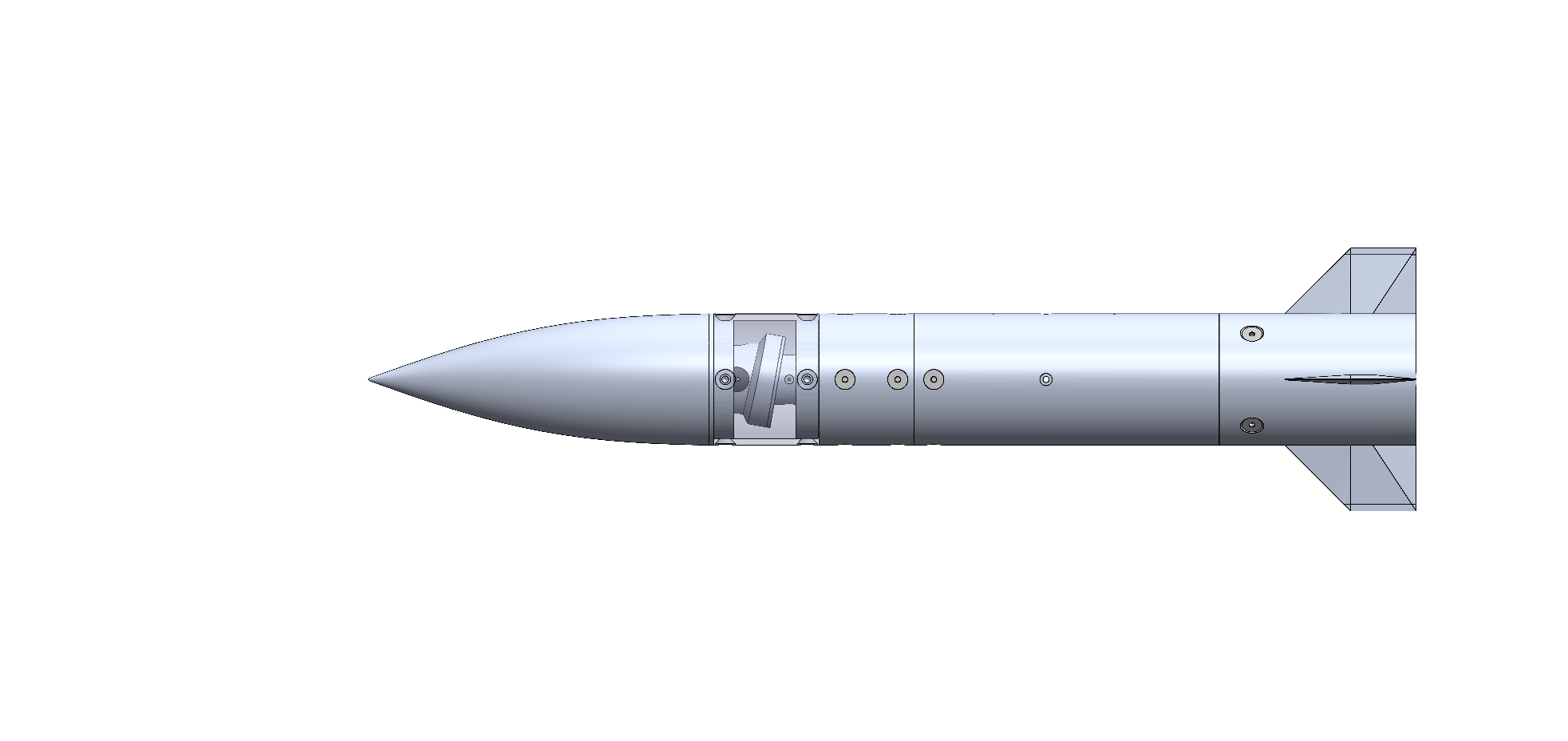 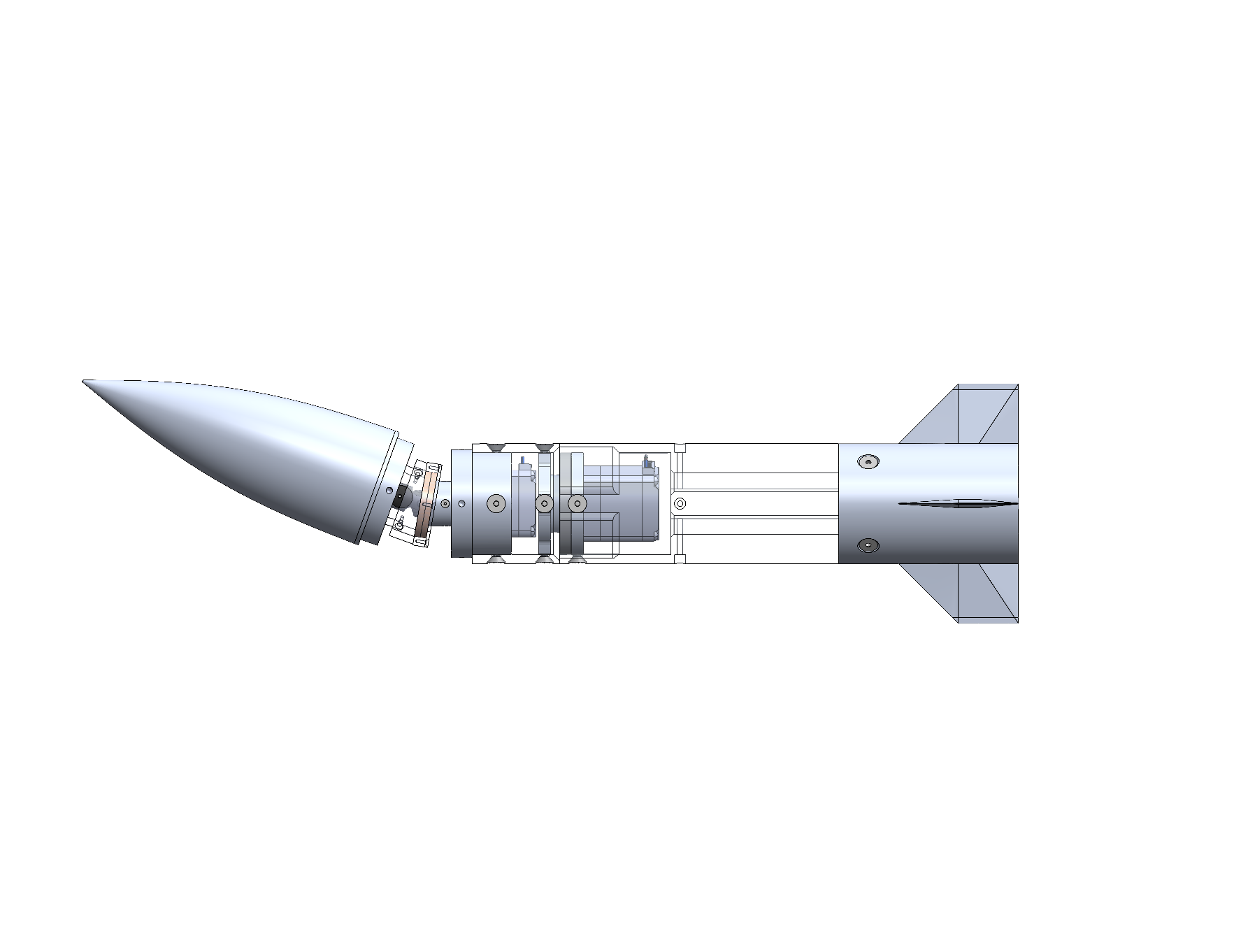 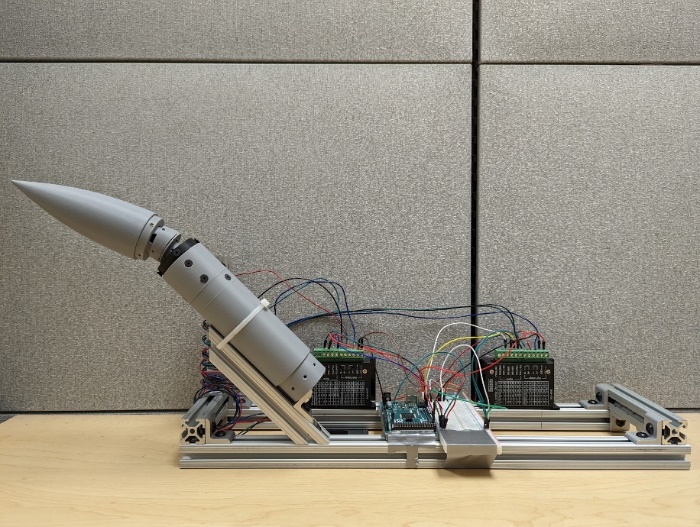 AppendicesAppendix A: Code of ConductOverviewThis document provides an overview of the policies and expectations governing Senior Design Group 504. This document may be further updated throughout the semester to provide better clarity on the expectations or on how to handle new procedures required for course completion. Each member of the group was given input on all the following procedures and have agreed upon these terms as recognized by the Statement of Understanding. Mission StatementTo propel projectile system technologies into the future.Team RolesThe following roles have been created to align with the goals of our project and the specialization of the group members. Each member decided what tasks they were good at performing with regards to team based engineering assignments and chose their role based on that. If any required actions arise that fall outside of the required duties listed below, member strengths will be reassessed, and the required actions will be appropriately delegated.Systems Engineer – Nicholas SamudaThe systems engineer will be responsible for the development of subsystems and integration of these subsystems into the major system. The systems engineer will also regulate or solve all compatibility issues or data translation between systems. The systems engineer is expected to focus on modularity of subsystems as well as the interconnection between them.Research Engineer – Robert SmithThe research engineer will be responsible for investigating new methods throughout product ideation and will be considered responsible for finding what has previously been accomplished related to the project goal. The research engineer will also be responsible for determining the necessary test to validate potential prototypes and whether the prototypes perform to expectations. The research engineer will also be responsible for making sure that all assignments and required actions such as emails and submitted/sent by their required time.Field Engineer – Jed FazlerThe field engineer will be responsible for providing support with the experimentation and testing of the project. The field engineer will also be responsible for looking for possible sources of error in measurements made, as well as being responsible for taking the proper safety measures.Test Engineer – Noah MoffeitThe test engineer will determine how create a process that would best test components or systems to ensure the quality and functionality of the product. The test engineer will work with the research engineer and will oversee functions such as writing test plans, conducting quality assurance, and designing performance tests, and troubleshooting any errors and streamlining the testing procedures.CommunicationAll communication within our group will be split between email and texting. All forms of communication are open for change if discussed by the group.EmailFor all official communication and scheduling, email will be used. This includes but is not limited to:Communication with mentor/sponsorCommunication with Dr. McConomyAll file transfers and updates on task completionNotice of absence (see Attendance Policy)Emails internally within the group will be delivered using the outlook group and shall be sent to the email address seniordesigngroup2021team504@admin.my.fsu.edu. This policy exists such that a timestamped record available will be available to all group members covering the transfer and updates of all important items relating to the project. Every assignment or significant progress update will require being sent and approved by the group before submitting.TextingTexting will be used as the method of communication for quick updates. Quicks updates are defined as anything that needs to be communicated but does not have considerable weight governing the outcome of the answer. This could include topics such as asking where we are meeting for the day, or a notice that you will be running a few minutes late to a meetup. With regards to assignments, texting will only be used as an update check asking how someone is doing on their part of the assignment.Protocol for Delay in ResponseAll members are expected to respond to email within 24 hours unless outside circumstances prevent them. After 24 hours a reminder will be sent over text. The group may decide to place a strike on the member if no response is received.Time conflicts and SchedulingAll members of the group are to put their class schedule in the group calendar to determine availability for group meetings. In the occurrence of a conflict, the group must be notified via email 48 hours prior to any meeting involving the project sponsor/advisor. A notification of 24 hours prior to general group meetings is required.Dress CodeThe dress code for our group will vary based on the event. For all scheduled course times (Tues/Thur 3:30-7:45), long pants and a collared or professional shirt are to be worn. All presentations will be business professional, suit jacket, slacks, and button-down shirt. All meetings with the project sponsor/advisor will require long pants, and a collared or professional shirt. Lastly, for general team meetups there is no specific dress code required. Attendance PolicyAttendance to all meetings and class times is required unless a valid excuse is given. All mandatory and prior discussed meeting times should be attended with punctuality in mind. Emergencies and other properly communicated absences are at the discretion of the other three members. Attendance will be kept at the top of the meeting minutes.Strike SystemIf the other three members of the team decide that an absence was not permitted for a specific event, they have the authority to give the absentee a “strike”.1st Strike – Initial strike. A verbal discussion with the group member at fault to express the reasons for the decision, as well as a chance for the absentee to give a response. A preliminary warning with no direct consequences2nd Strike – Final strike. A verbal discussion with the absentee at fault to express the reasons for the decision, as well as a chance for the absentee to give a response. After discussion, decide if Dr. McConomy should be contacted and suggest a deduction in participation grade or request that they not be given a grade on the assignment the team member had missed.How to AmendFor any amendments to the code of conduct, a majority vote must first take place. With three out of the four members voting in favor of any amendment, the code of conduct may be altered to solidify any changes the group may make. An amendment may be proposed and voted upon at any time during the project’s duration.Statement of UnderstandingI am aware that the Smart Projectile project policies are available to me through the group files in the shared outlook group. It is my responsibility to familiarize myself with these policies.In addition, I confirm that I have received, read and understood the previously stated policies.I agree to conduct myself in accordance with all policies stated in the code of conduct and understand that breaching these standards may result in disciplinary actions decided upon by the rest of the group.Signatures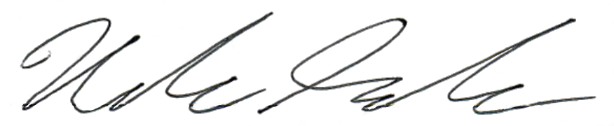 										Sep. 7, 2021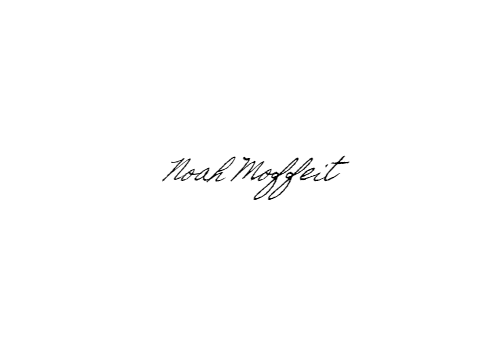 										Sep. 7, 2021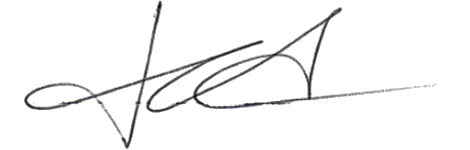 										Sep. 7, 2021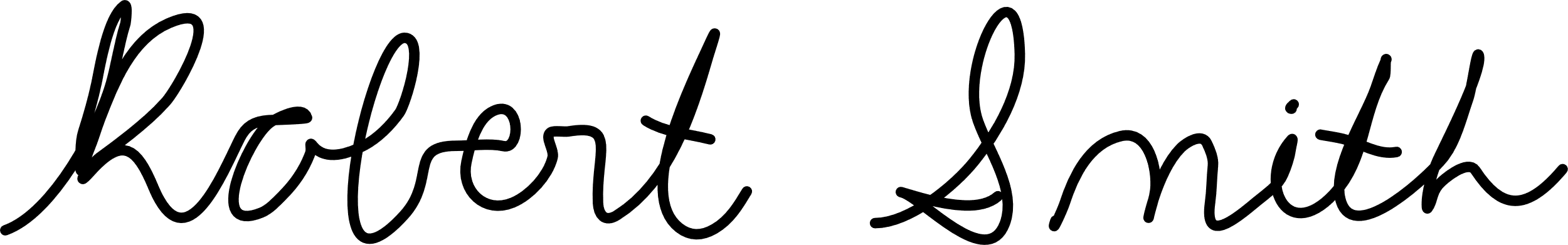 										Sep. 7, 2021Appendix B: Functional DecompositionAppendix C: Target CatalogTable : Targets and Metrics BreakdownAppendix D: Concept Generation and Morphological ChartConceptsBrainstormingSmart projectile uses an articulating nose cone for manueverabilitySmart projectile uses plasma actuators for flow controlSmart projectile uses jet actuators on fins that push air over the fins.Smart projectile uses jet actuators on fixed nose cone that can change the nose forces.Smart projectile uses jet actuators on the fuselage that can change the side forces and provide a push.Smart projectile uses modular fuselage that has removable or exchangeable parts.Smart projectile uses controllable internal mass that can move throughout the body and change the aerodynamic characteristics.Smart projectile uses controllable external mass that can move around the body and change the aerodynamic characteristics.Smart projectile uses morphing nose cone that can extend out and retract when needed.Smart projectile uses morphing fuselage that can adapt its shape to allow better flow around it.Smart projectile uses morphing fins that can widen and thin out depending on the forces they are trying to exert.Smart projectile uses toggleable canard that can come out of and retract back into the body for additional maneuverability.Smart projectile uses fins with variable skin roughness that can force turbulent transition making the flow harder to separate.Smart projectile uses Fuselage with variable slenderness ratio.Smart projectile has a nose that can change shape to induce vortices or increase lift.Smart projectile uses infrared technology to track.Smart projectile uses onboard radar to find target.Smart projectile is made like a diaphragm that can measure pressure.Smart projectile with eject-able mass that can change the center of mass.Smart projectile has lasers that shoot down target.Smart projectile that releases gas that can disable other electronics for anti-air.Smart projectile ejects small particles that attract water molecules and create clouds to create rougher conditions for other projectiles.Smart projectile shoots out rope to attach to target and reel in closer.Smart projectile with openable air ducts to reroute flow around it.Smart projectile uses wheels for changes in moments.Smart projectile shoots out a small missile swarm to hit a larger area.Smart projectile shoots a tracking pin at target for pursuit maneuvers.Smart projectile uses a rotating nose cone to induce circulation in the flow and generate forces.Smart projectile uses piezoelectric flaps to generate instability in flow and keep attachment.Smart projectile uses air permeable materials for zero drag and relies purely on thrust.Smart projectile uses rotating tail fins to generate lift when flow is detached.Smart projectile deploys parachute to slow down when maneuvering.Smart Projectile teleports to target.Smart projectile is highly magnetic and attracts target missile.Smart projectile uses nano-structure that can create and destroy additional fins when needed.Smart projectile aborts mission and returns to sender with information on hazardous environment and develops better mission plan.Smart projectile is piloted by a shrunken crew allowing them be the brain of the projectile.Smart projectile uses AI to adapt to any unforeseen circumstances.Smart projectile has an extendo arm that slaps target projectile out of the air.Smart projectile attaches to a really fast bird until it gets past hazardous environmentBiomimicrySmart projectile with porpoise-like blowhole that knocks target off courseSmart projectile with bird-like wings to provide controlSmart projectile with bird like feathers for increased liftSmart projectile with bird like beak as nose coneSmart projectile with long thin nose needle like a swordfishSmart projectile with exoskeleton for extra protectionSmart projectile with camouflage technology for stealth abilitiesSmart projectile uses shark skin-like surface that induces tiny vortices keeping flow attached.Smart projectile with gill-like intake to allow for storage of air and creation of a pressure cavity that can be used to push up flaps that induce vortices.Smart projectile with extendable lens covers like a peregrine falcon.Smart projectile shaped like fish for aerodynamics.Smart projectile with air bladder filled with low density gas that can be vented for rapid altitude adjustmentsSmart projectile with grasshopper-like legs to jump at target.Smart projectile with spider-like eyes to provide depth and field of viewSmart projectile with jellyfish-like tentacles that tangle approaching targets for larger engagement distanceSmart projectile with dog-like nose that can “smell" exhaust for trackingMorphologicalA projectile that controls flow using plasma and uses an articulating nose cone for mechanical control.A projectile that uses microjets for flow control and uses an articulating nose cone for mechanical control.A projectile that uses piezoelectric flaps for flow control and uses an articulating nose cone for mechanical control.A projectile that uses spark jets for flow control and uses an articulating nose cone for mechanical control.A projectile that controls flow using plasma and uses deflecting flaps for mechanical control.A projectile that controls flow using microjets and uses deflecting flaps for mechanical control.A projectile that controls flow using piezoelectric flaps and uses deflecting flaps for mechanical control.A projectile that controls flow using spark jets and uses deflecting flaps for mechanical control.A projectile that controls flow using plasma and uses side thrusters for mechanical control.A projectile that controls flow using plasma and uses side thrusters for mechanical control.A projectile that controls flow using microjets and uses side thrusters for mechanical control.A projectile that controls flow using piezoelectric flaps and uses side thrusters for mechanical control.A projectile that controls flow using spark jets and uses side thrusters for mechanical control.A projectile that controls flow using plasma and uses internal mass for mechanical control.A projectile that controls flow using microjets and uses internal mass for mechanical control.A projectile that controls flow using spark jets and uses internal mass for mechanical control.A projectile that controls flow using plasma and uses drag panels for mechanical control.A projectile that controls flow using microjets and uses drag panels for mechanical control.A projectile that controls flow using piezoelectric flaps and uses drag panels for mechanical control.A projectile that controls flow using spark jets and uses drag panels for mechanical control.A projectile that controls flow using a pulsating jet and uses an articulating nose cone for mechanical control.A projectile that controls flow using a pulsating jet and uses deflecting flaps for mechanical control.A projectile that controls flow using a pulsating jet and uses side thrusters for mechanical control.A projectile that controls flow using a pulsating jet and uses drag panels for mechanical control.A projectile that uses a pulsating jet to control flow and an internal mass for mechanical control.A projectile that uses gill intakes to control flow and an articulating nose cone for mechanical controlA projectile that uses gill intakes to control flow and deflecting flaps for mechanical control.A projectile that uses gill intakes to control flow and side thrusters for mechanical control.A projectile that uses gill intakes to control flow and an internal mass for mechanical control.A projectile that uses gill intakes to control flow and drag panels for mechanical control.A projectile that uses combustion to control flow and an articulating nose cone for mechanical control.A projectile that uses combustion to control flow and deflecting flaps for mechanical control.A projectile that uses combustion to control flow and side thrusters for mechanical control.A projectile that uses combustion to control flow and internal mass for mechanical control.A projectile that uses combustion to control flow and drag panels for mechanical control.A projectile that uses vortex generators to control flow and articulating nose cone for mechanical control.A projectile that uses vortex generators to control flow and deflecting flaps for mechanical control.A projectile that uses vortex generators to control flow and side thrusters for mechanical control.A projectile that uses vortex generators to control flow and an internal mass for mechanical control.A projectile that uses vortex generators to control flow and drag panels for mechanical control.A projectile that uses active dimples for flow control and an articulating nose cone for mechanical control.A projectile that uses active dimples for flow control and deflecting flaps for mechanical control.A projectile that uses active dimples for flow control and side thrusters for mechanical control.A projectile that uses active dimples for flow control and an internal mass for mechanical control.A projectile that uses active dimples for flow control and drag panels for mechanical control.Morphological ChartTable : Morphological ChartMedium Fidelity Concepts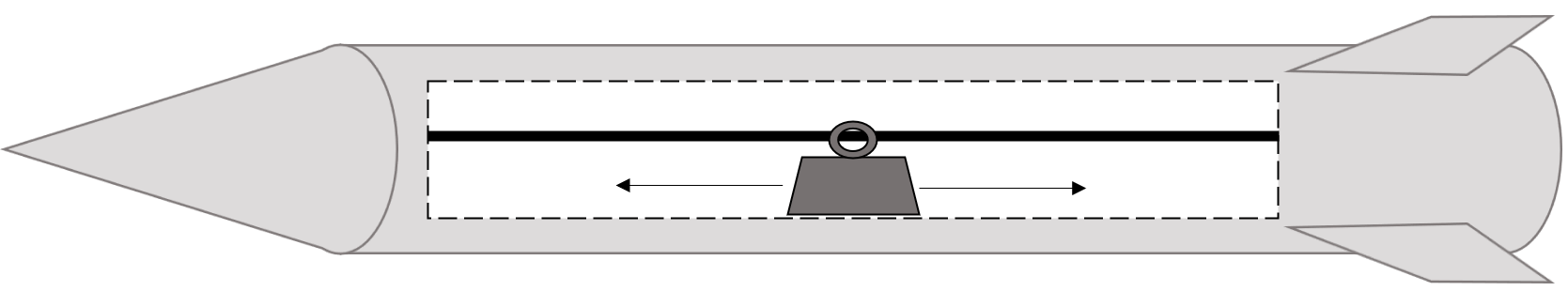 Figure : Medium Fidelity Concept #1: Movable internal mass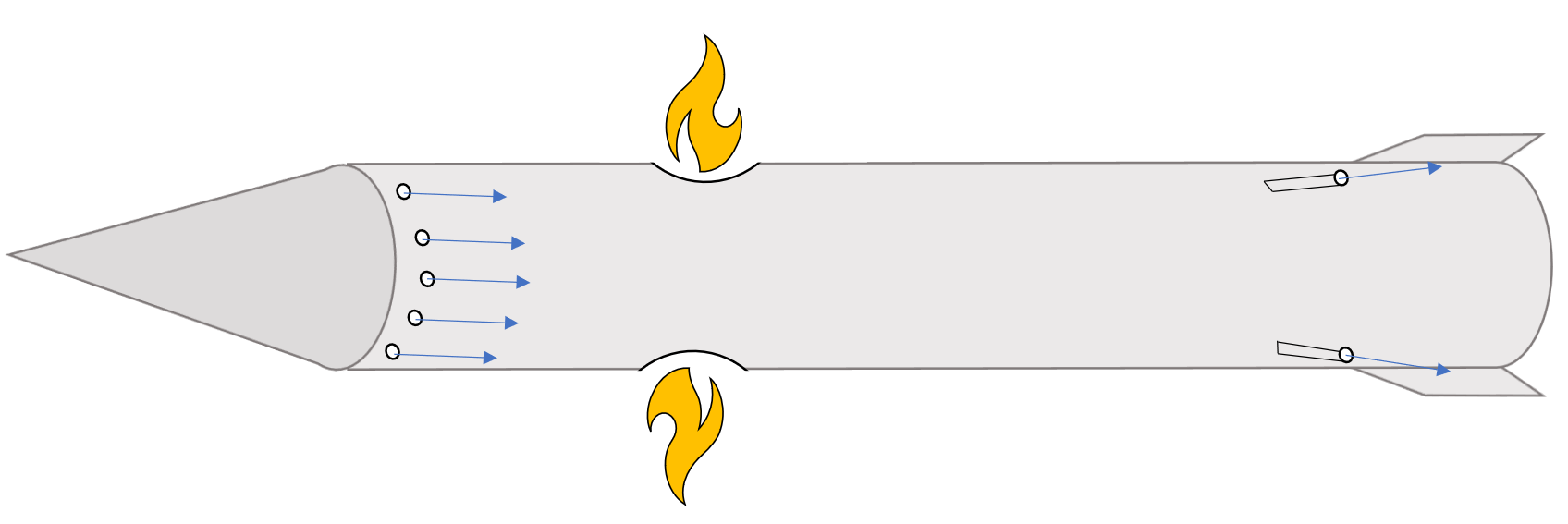 Figure : Medium Fidelity Concept #2: Side Thrusters with Pulsating Jets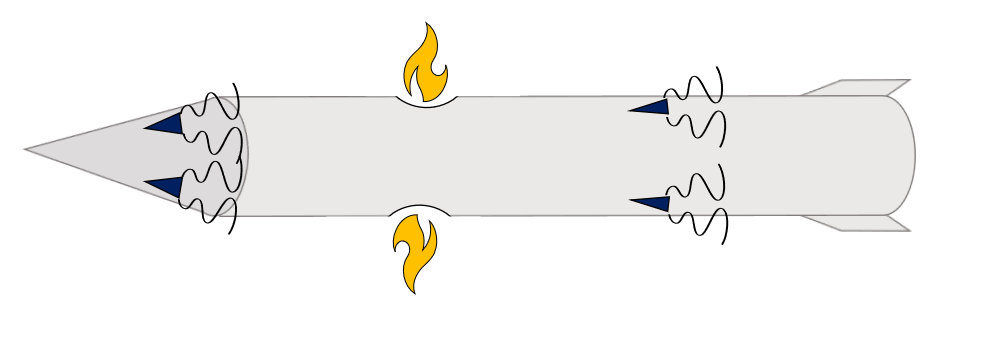 Figure : Medium Fidelity Concept #3: Side thrusters with vortex generators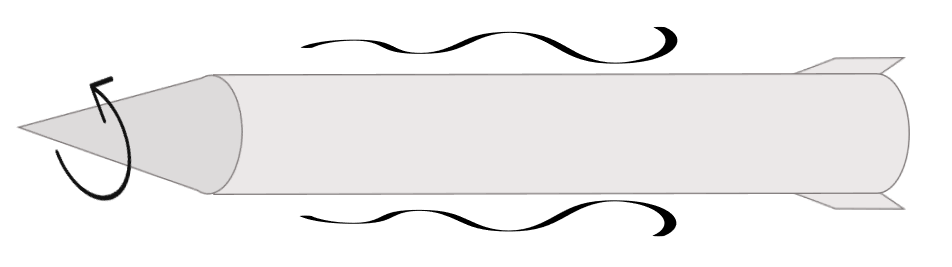 Figure : Medium Fidelity Concept #4: Rotating Nose Cone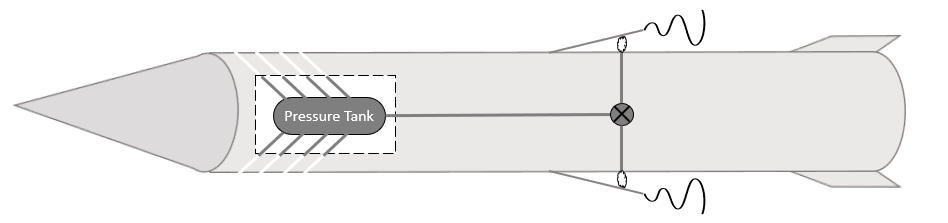 Figure : Medium Fidelity Concept #5: Gill IntakesHigh Fidelity Concepts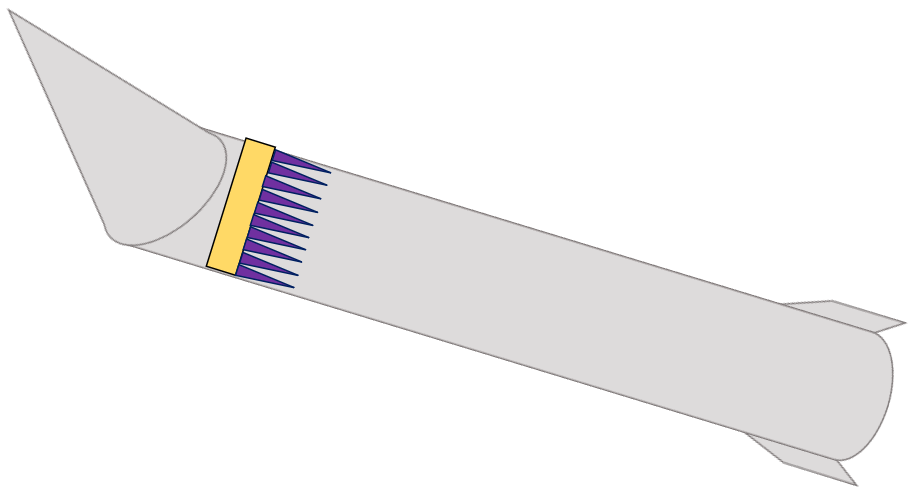 Figure : High Fidelity Concept #1: Articulating nose cone with plasma actuators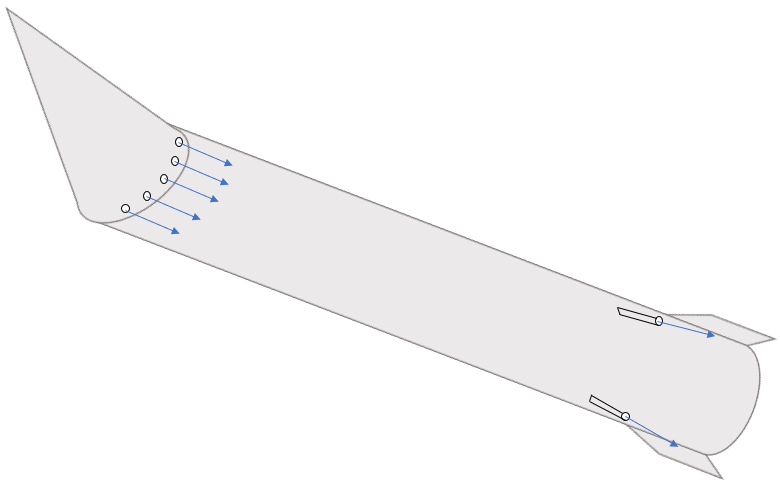 Figure : High Fidelity Concept #2 - Articulating nose cone with microjet actuators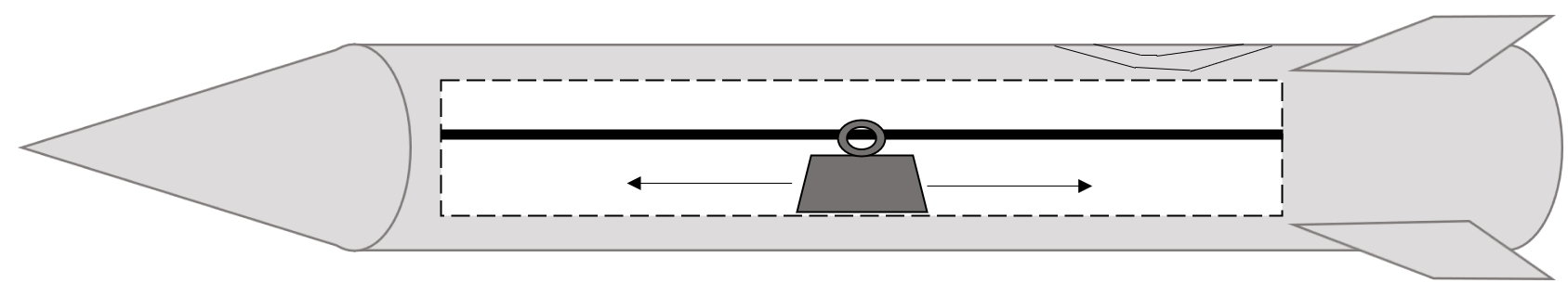 Figure : High Fidelity Concept #3: Movable internal mass with a sparkjet actuatorAppendix D: Binary Pairwise ComparisonTable 11: Binary Pairwise ComparisonAppendix E: House of QualityTable 12: House of QualityAppendix F: Pugh ChartsTable 13: Initial Pugh ChartTable 14: Second Pugh ChartTable 15: Final Pugh ChartAppendix G: Analytical Hierarchy ProcessTable 16: Analytical Hierarchy ChartTable 17: Normalized Analytical Hierarchy ChartTable 18: Consistency CheckTable 19: AHP Provides Power for ComponentsTable 20: Final Rating MatrixTable 21: Criteria Weights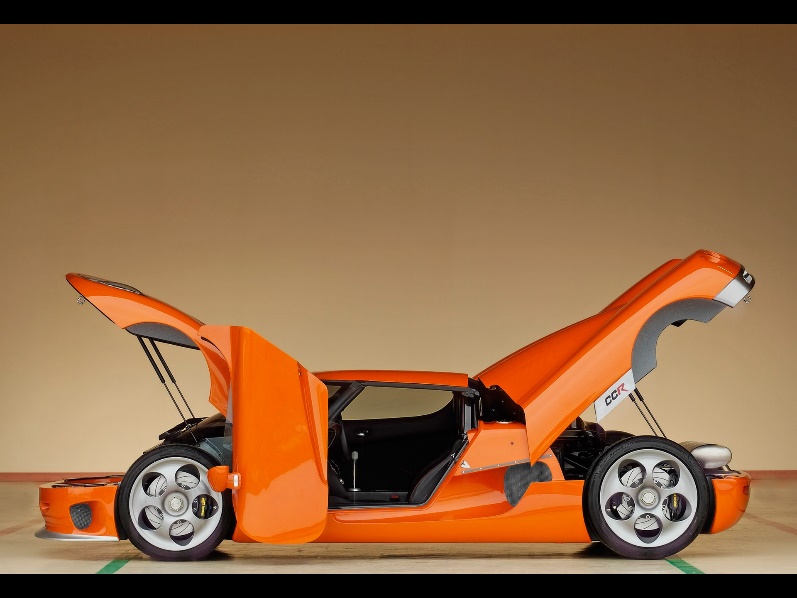 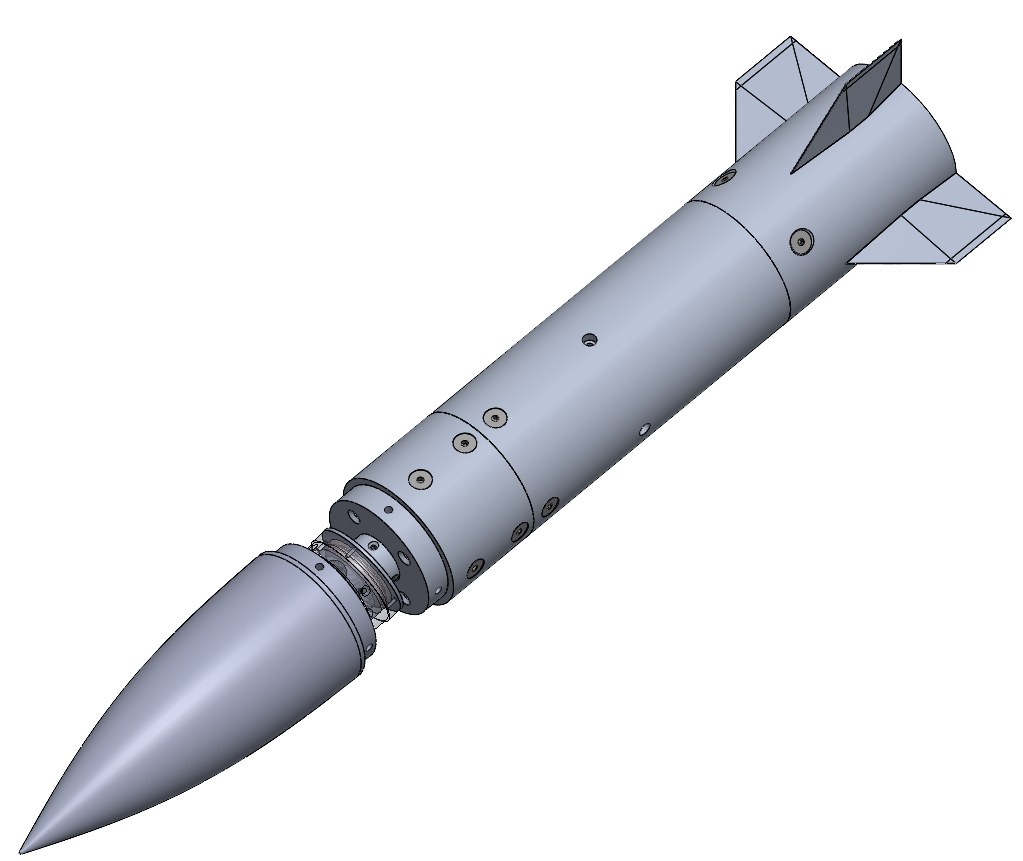 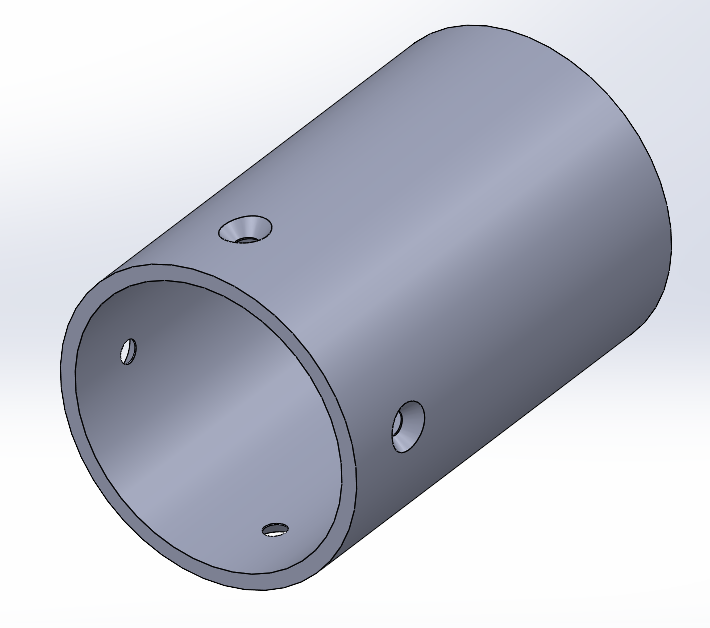 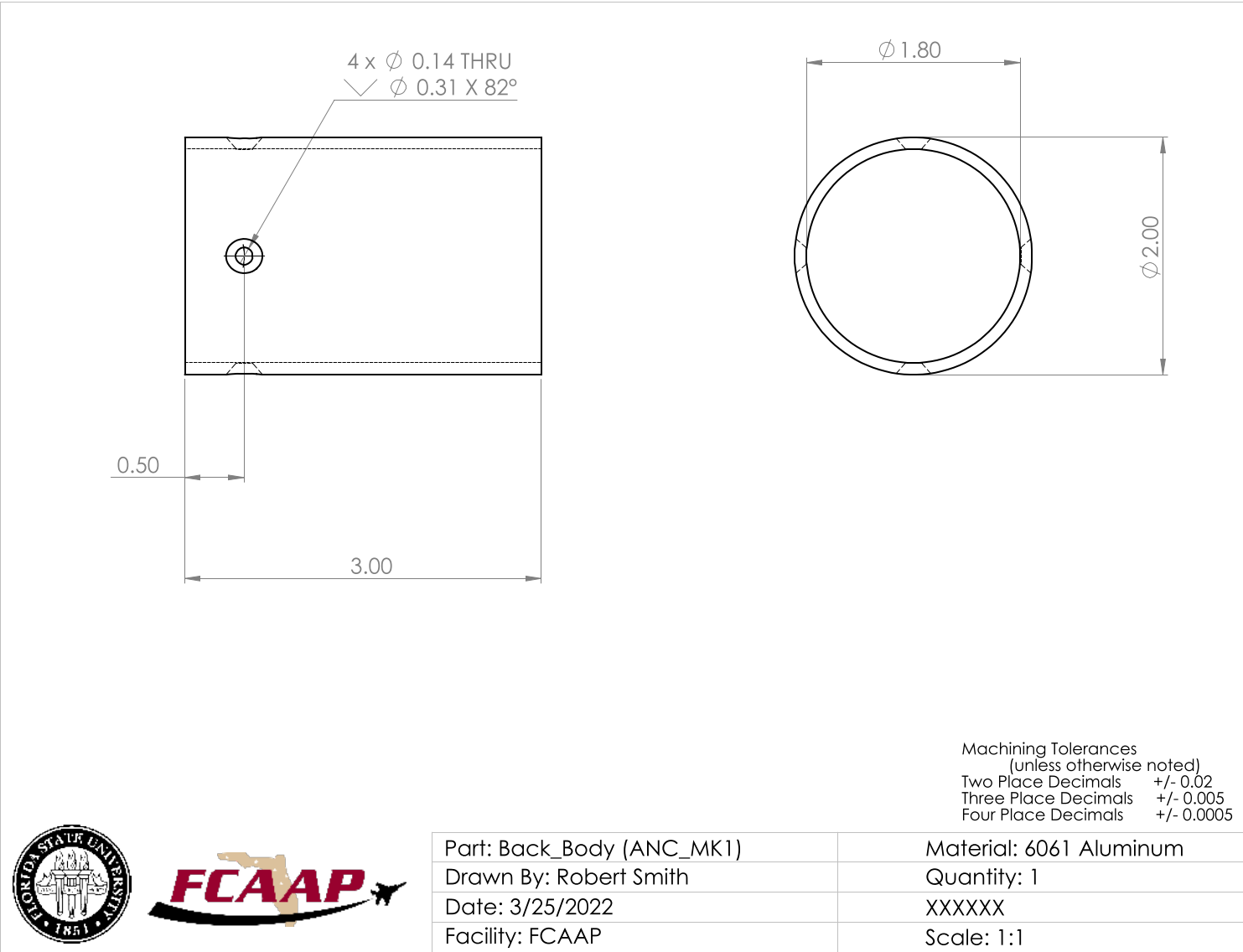 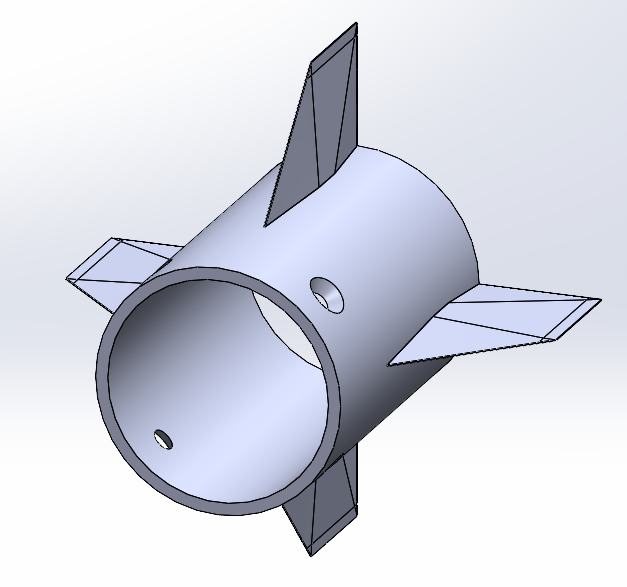 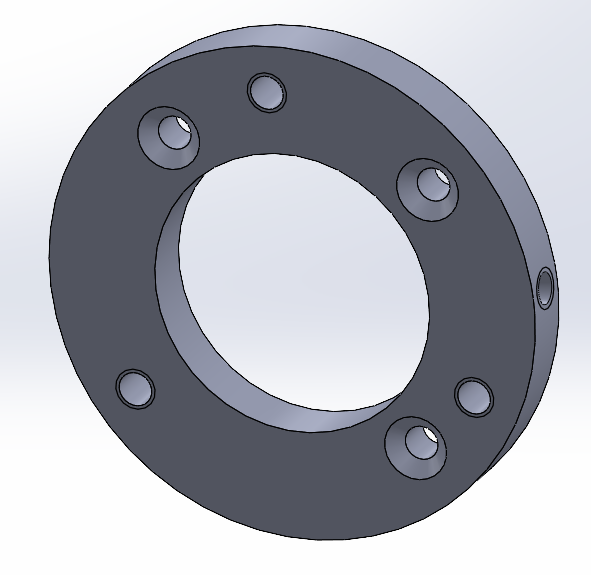 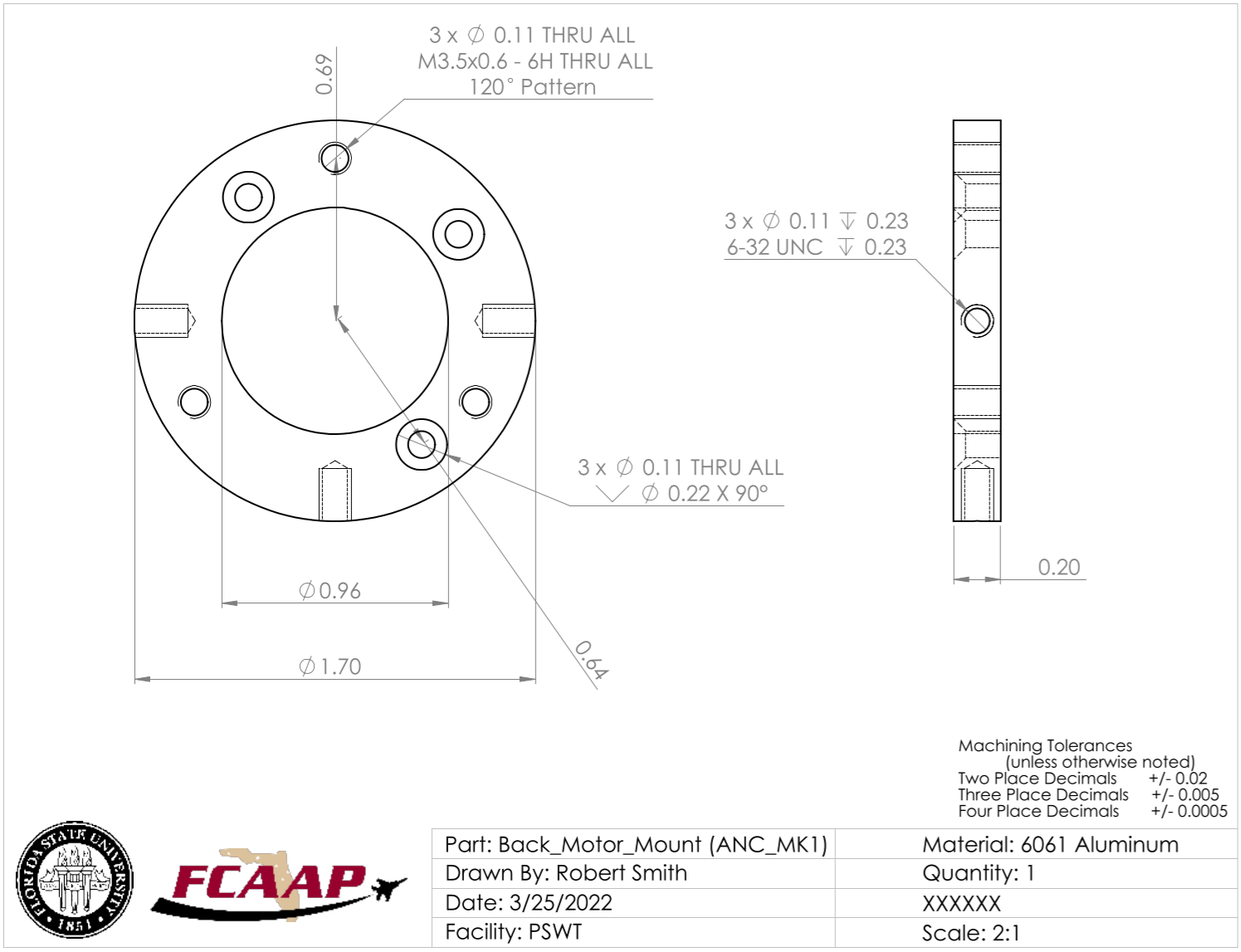 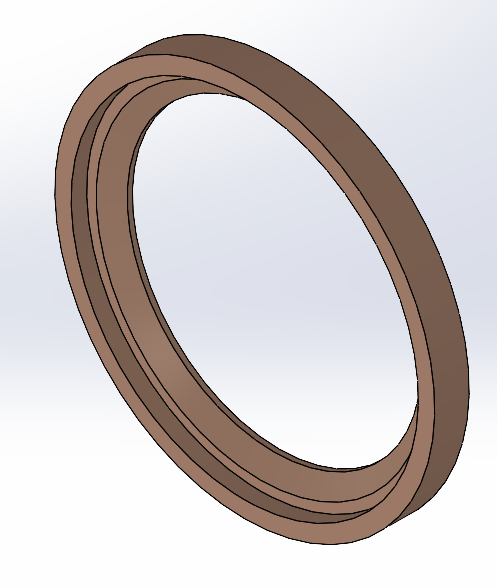 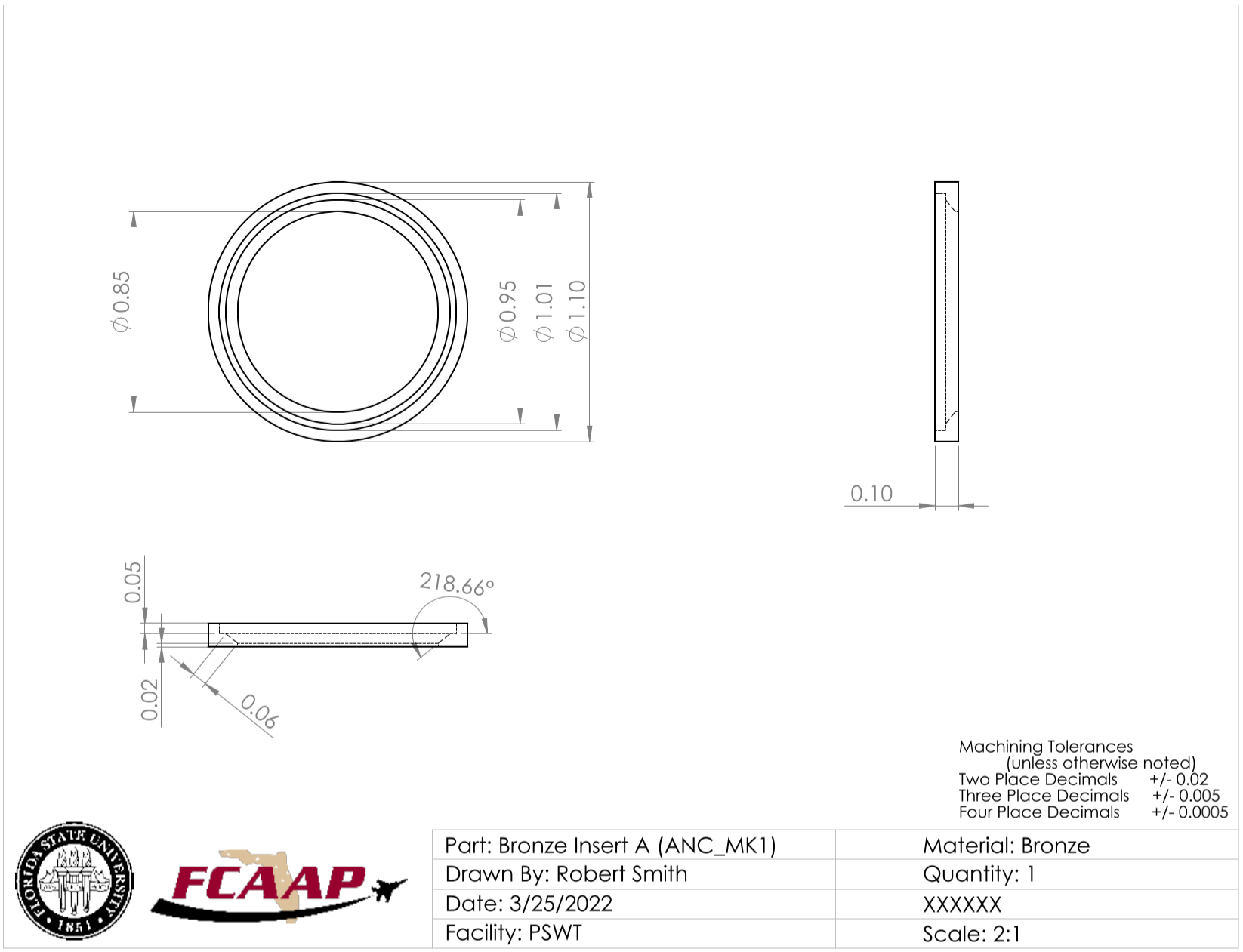 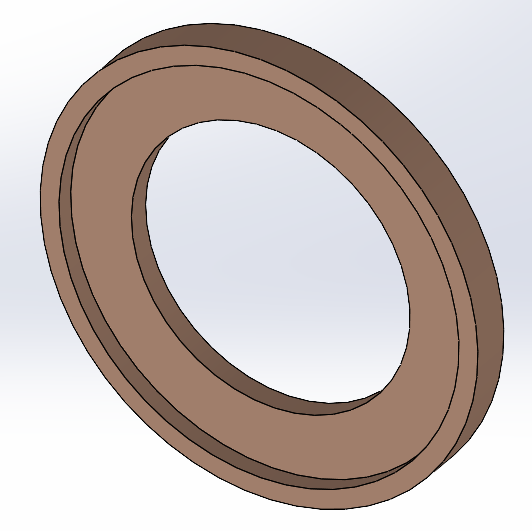 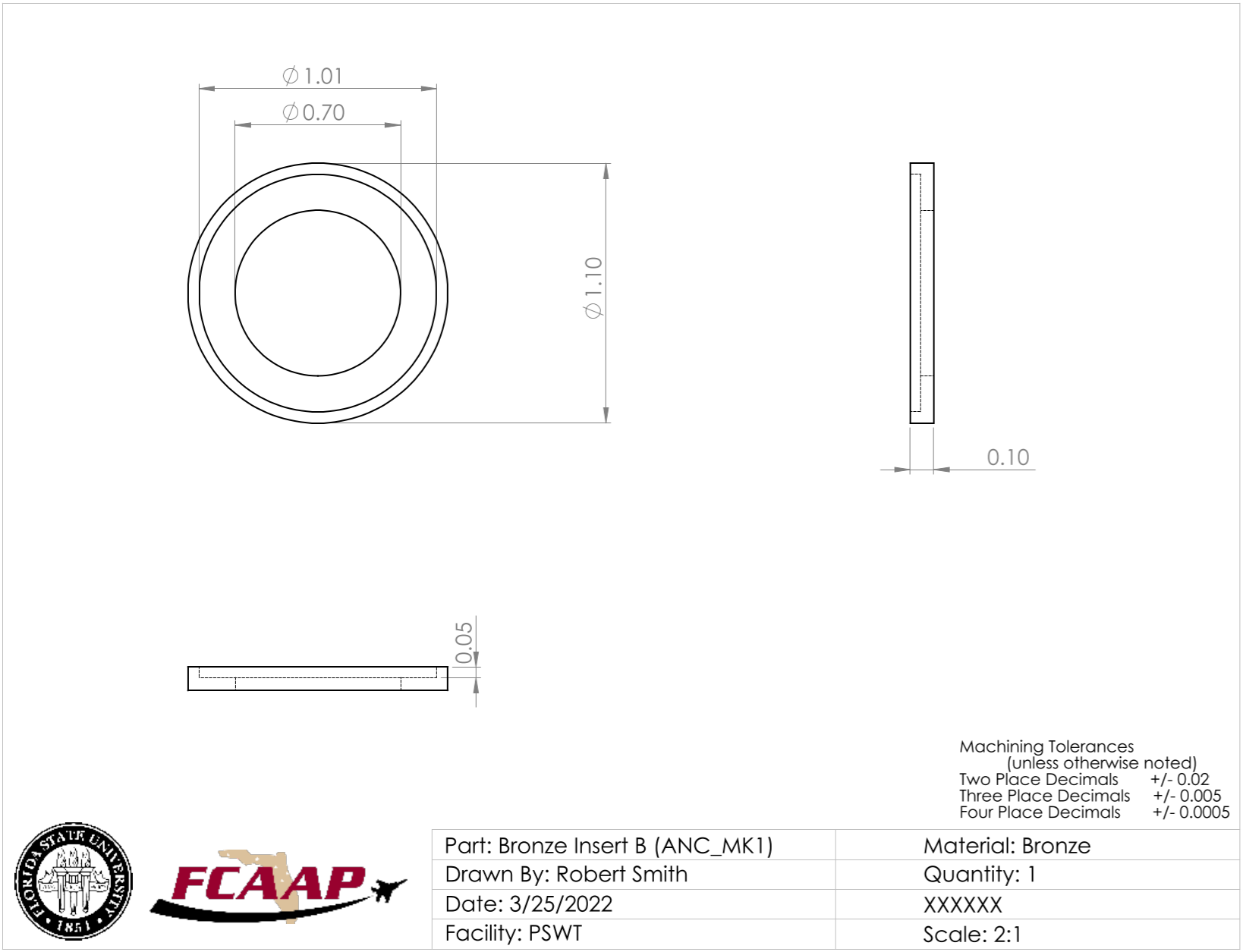 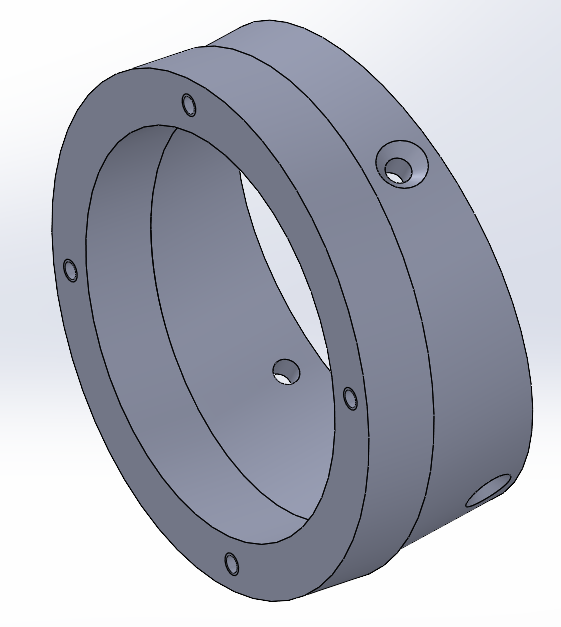 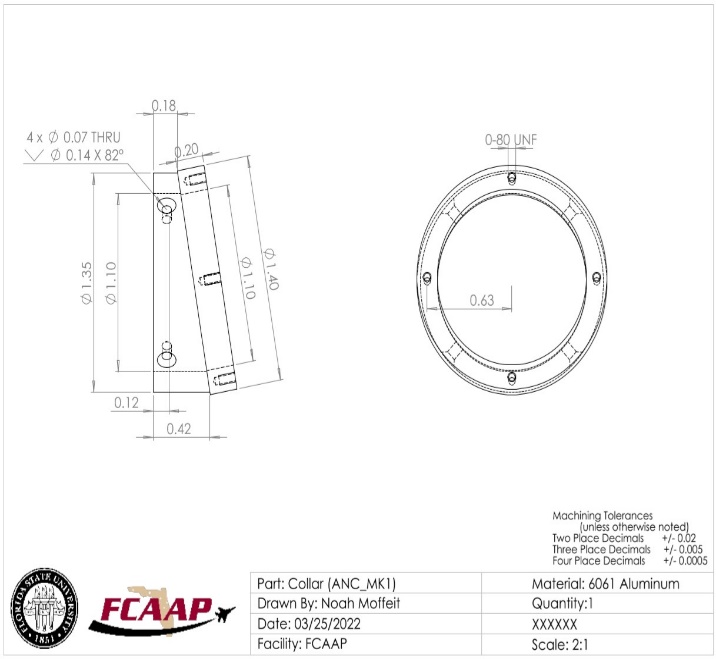 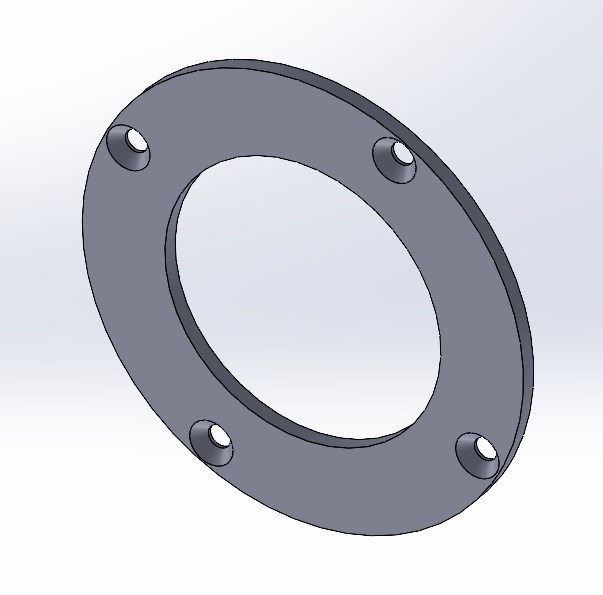 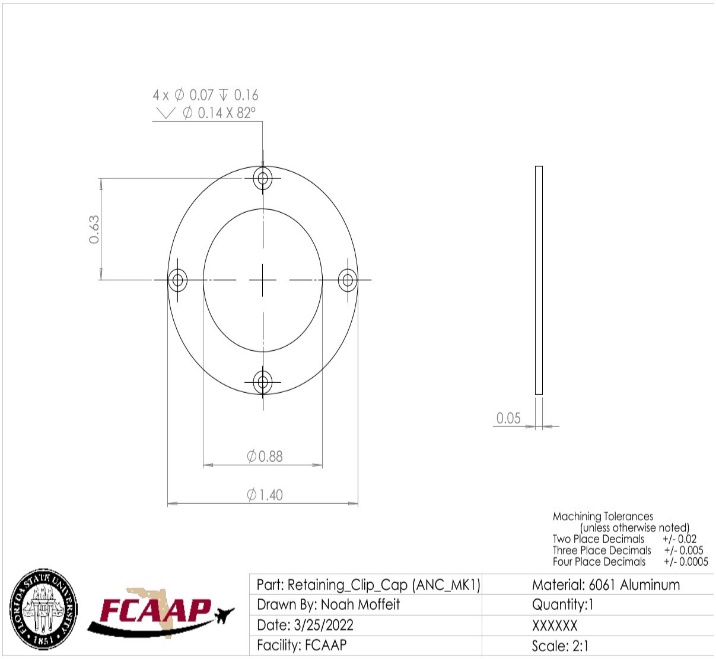 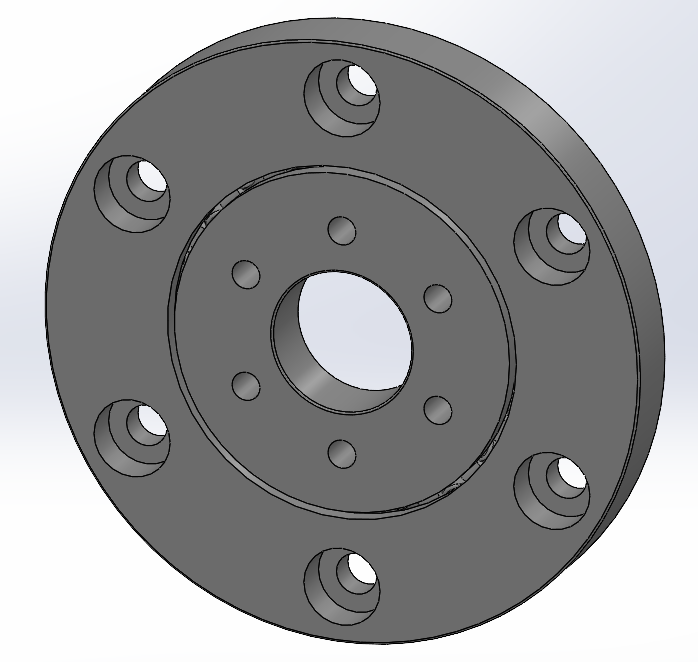 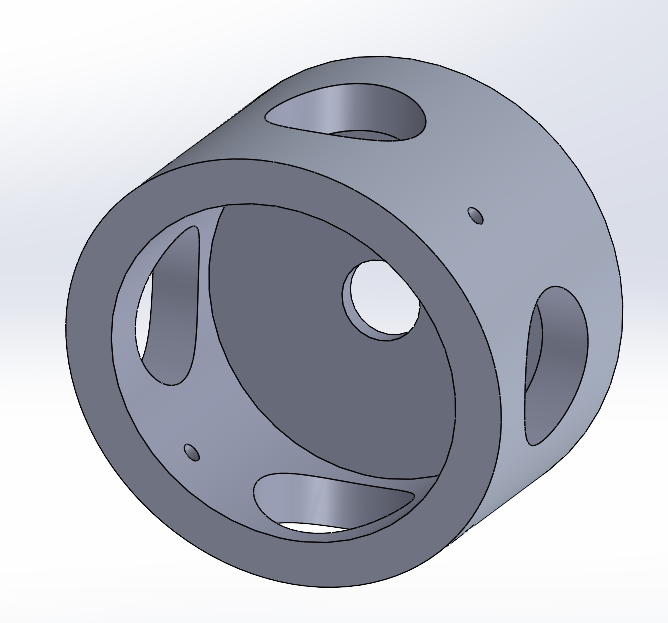 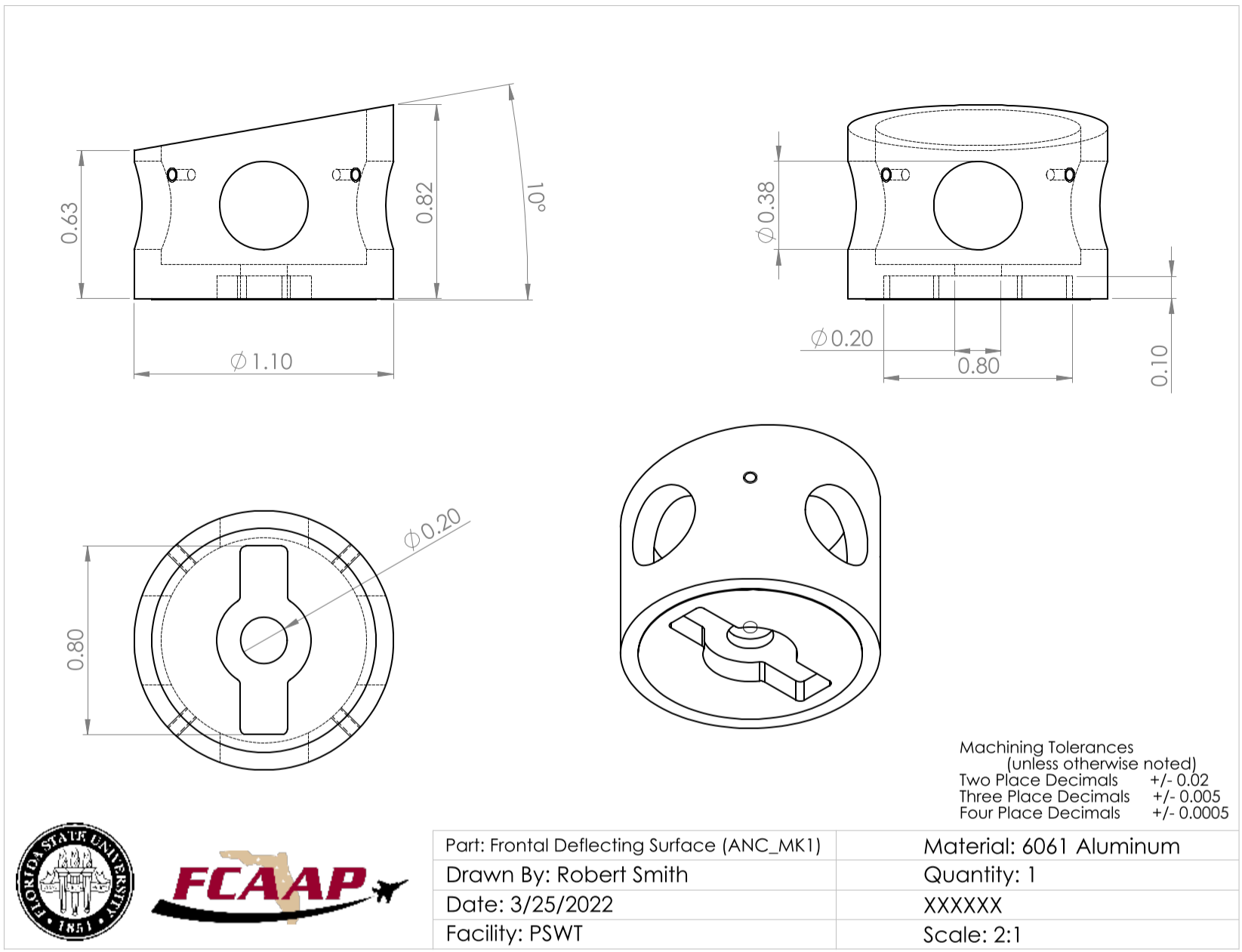 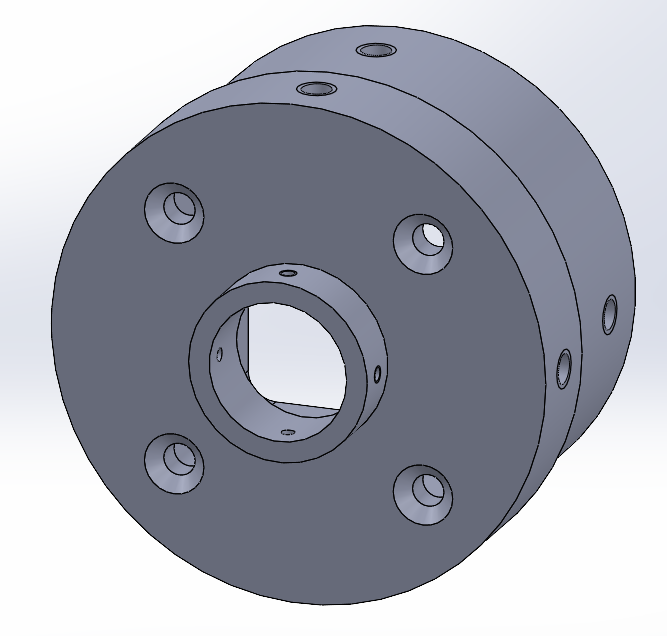 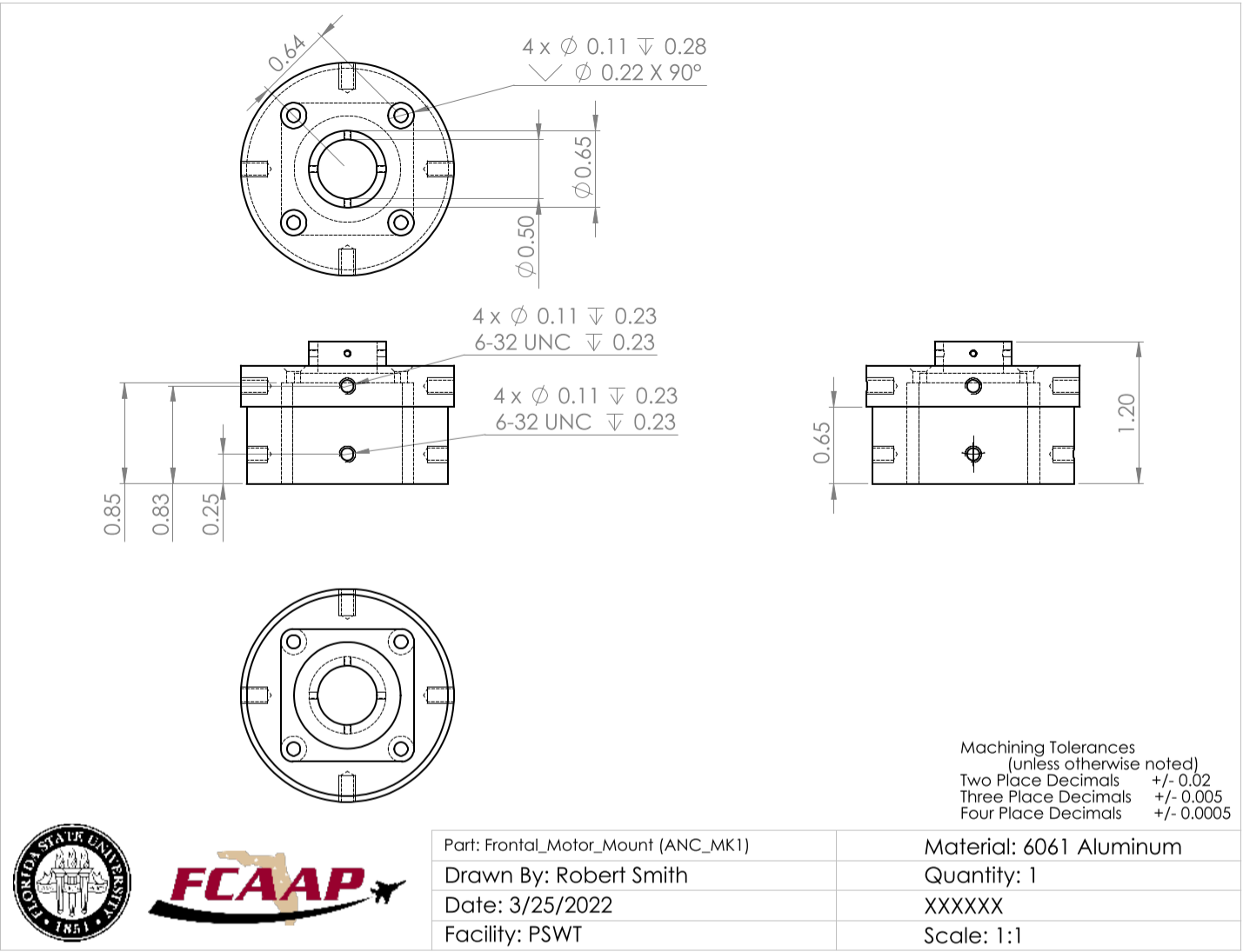 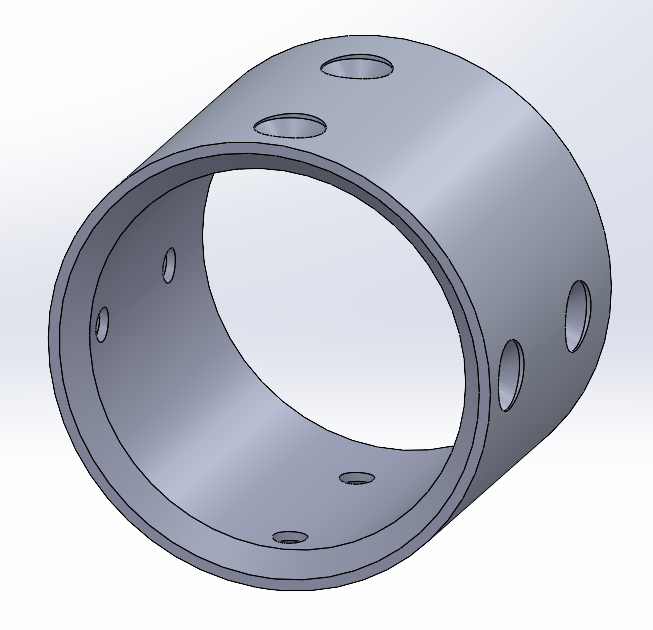 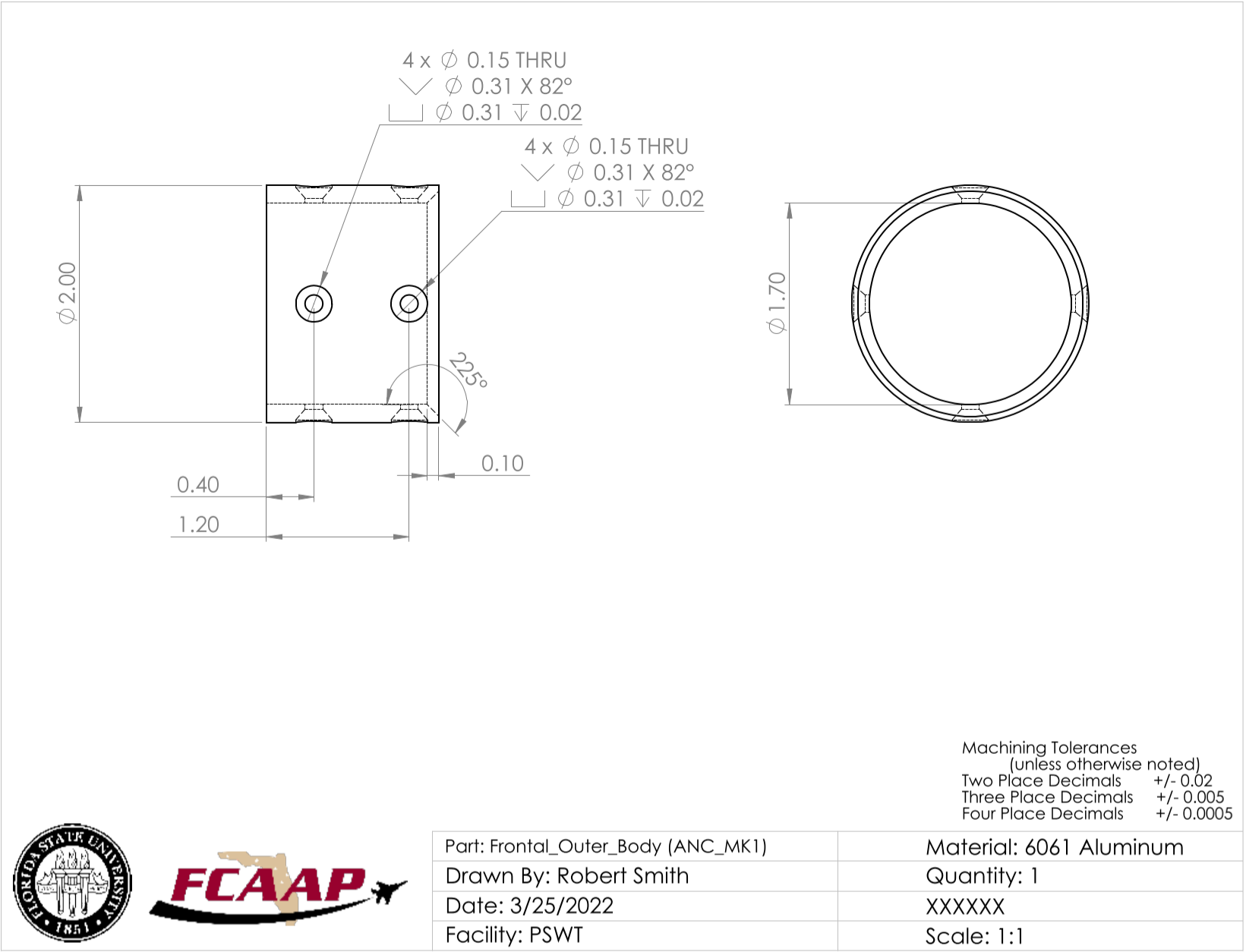 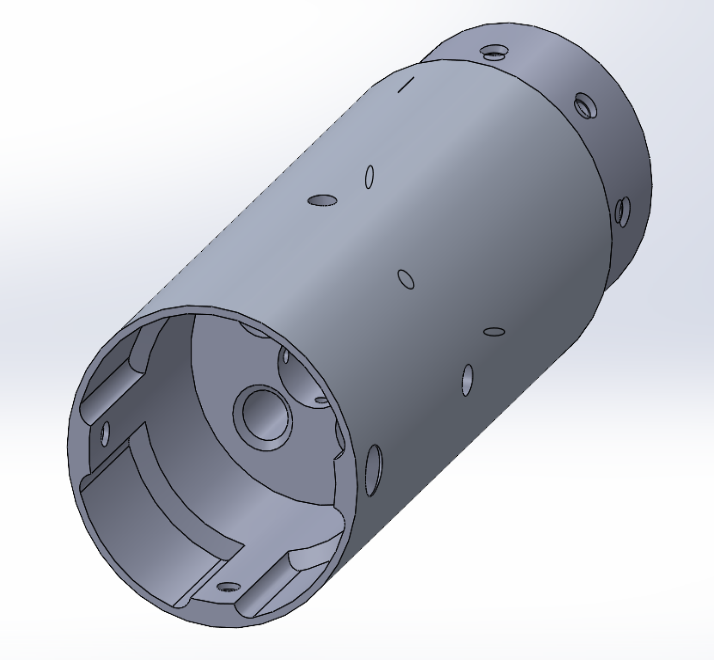 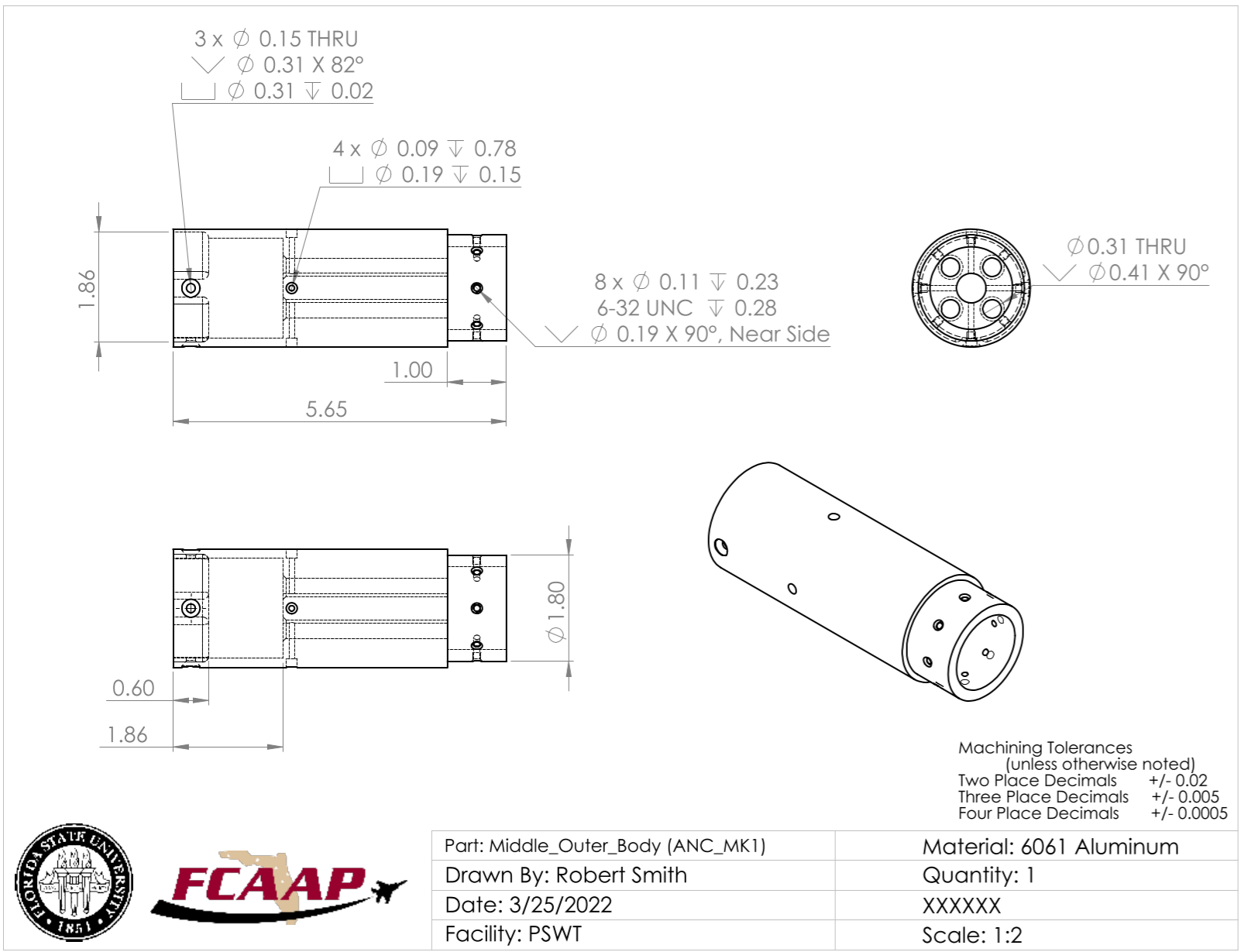 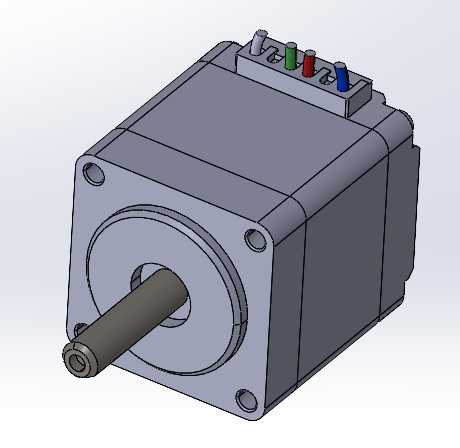 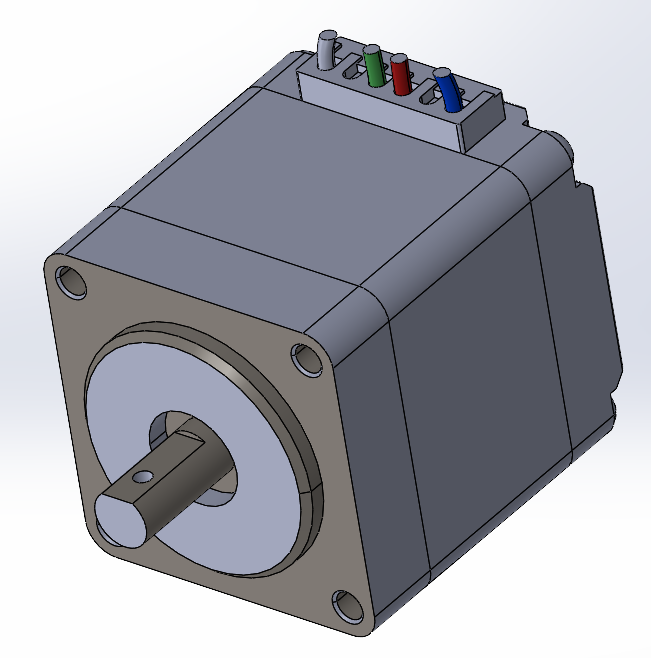 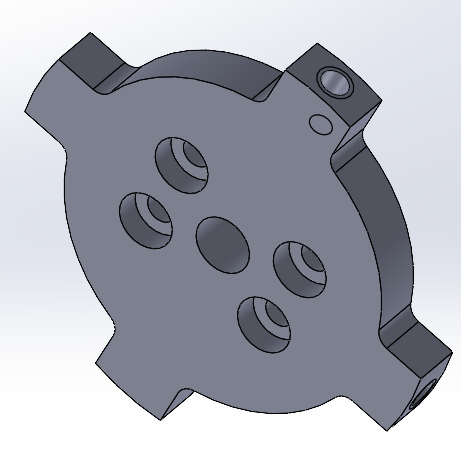 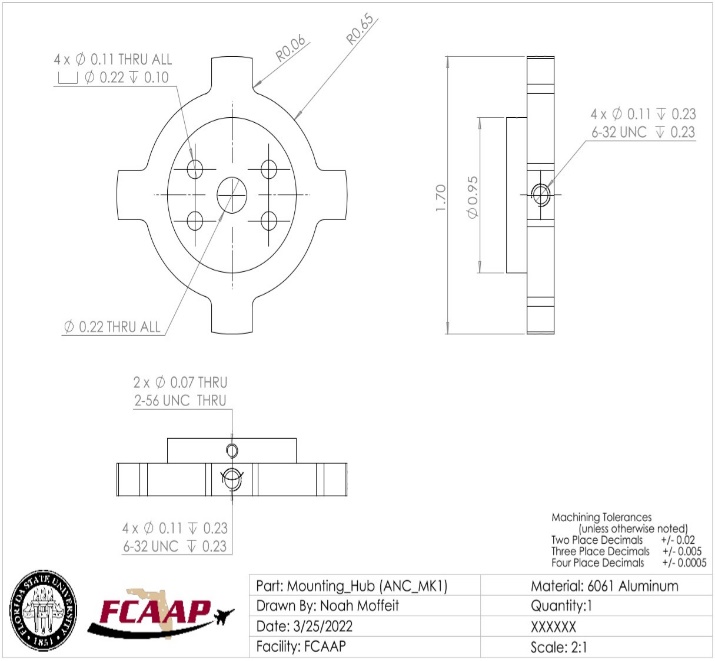 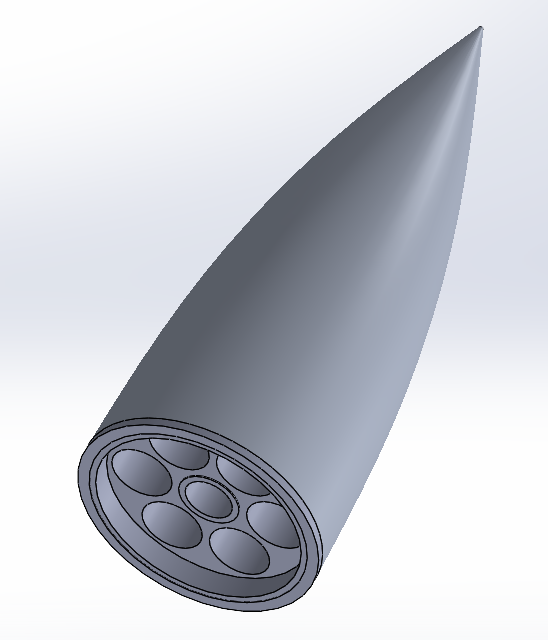 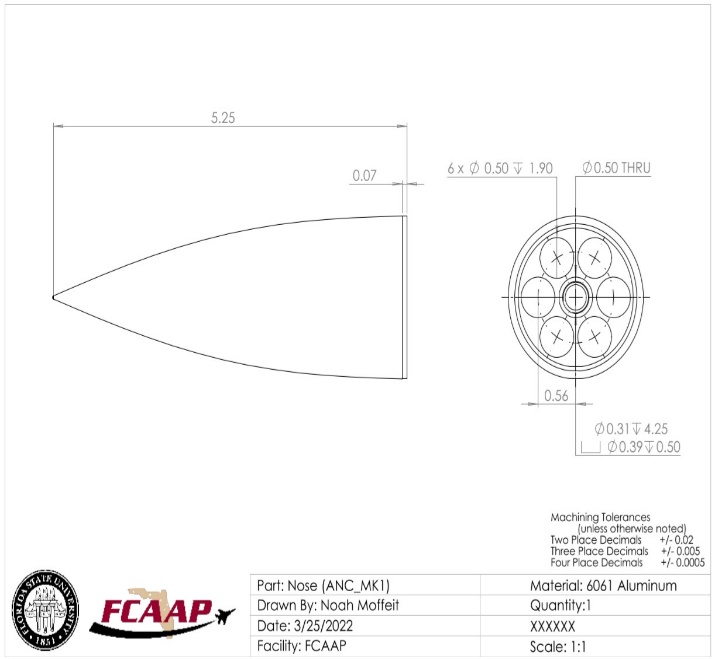 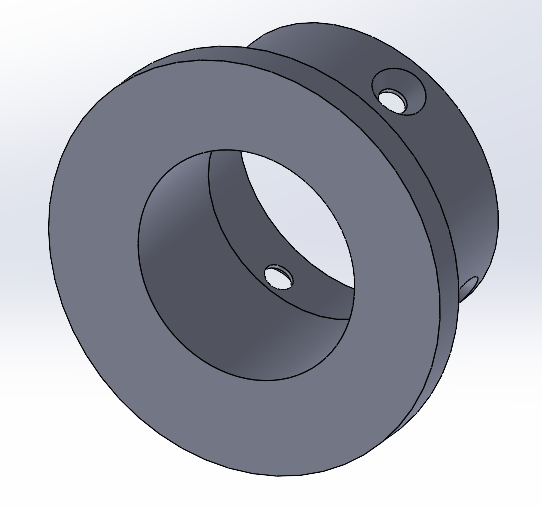 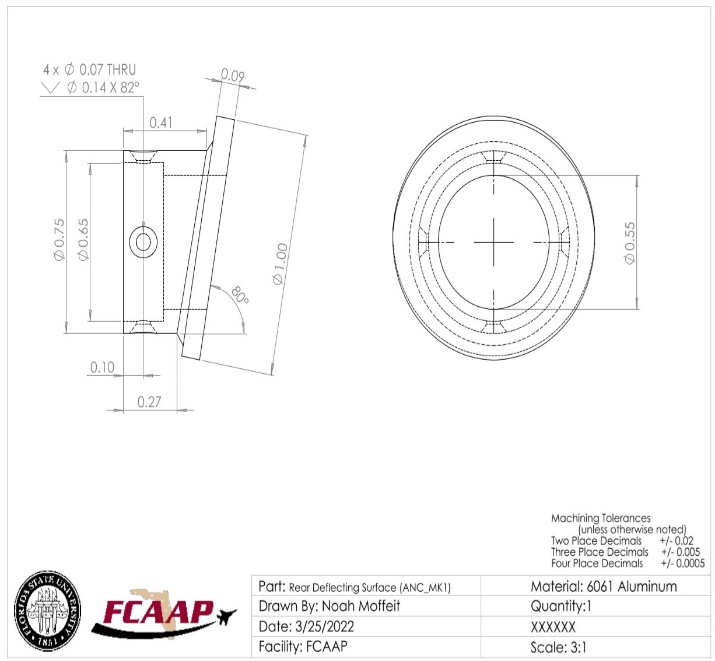 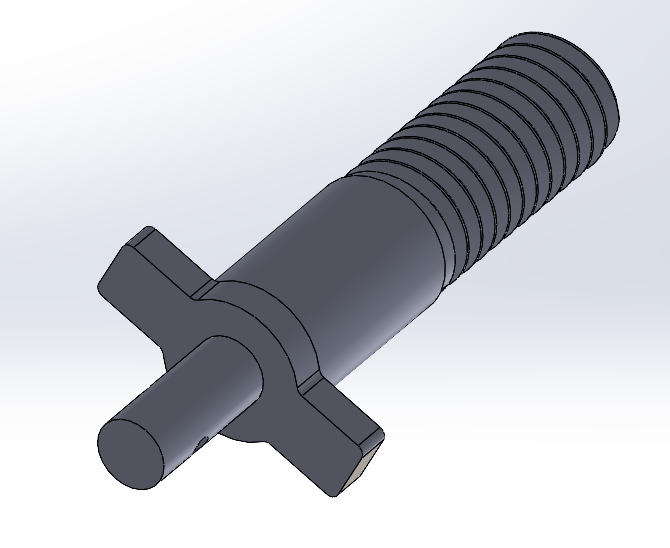 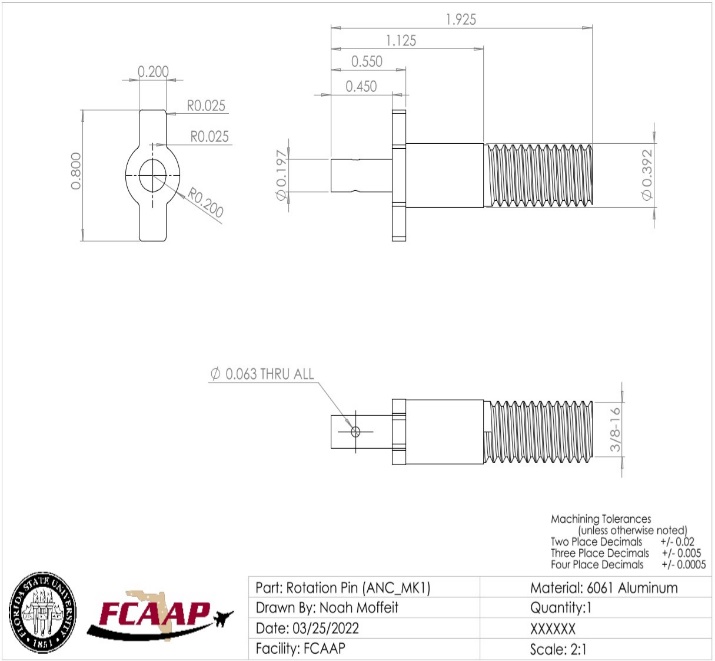 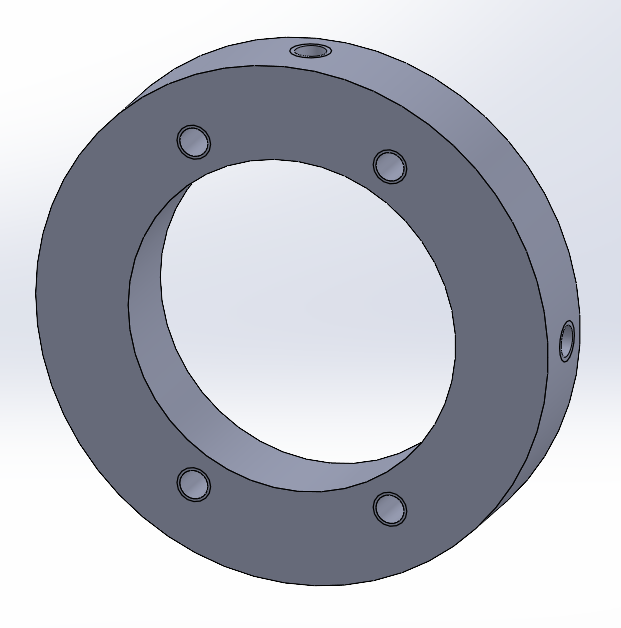 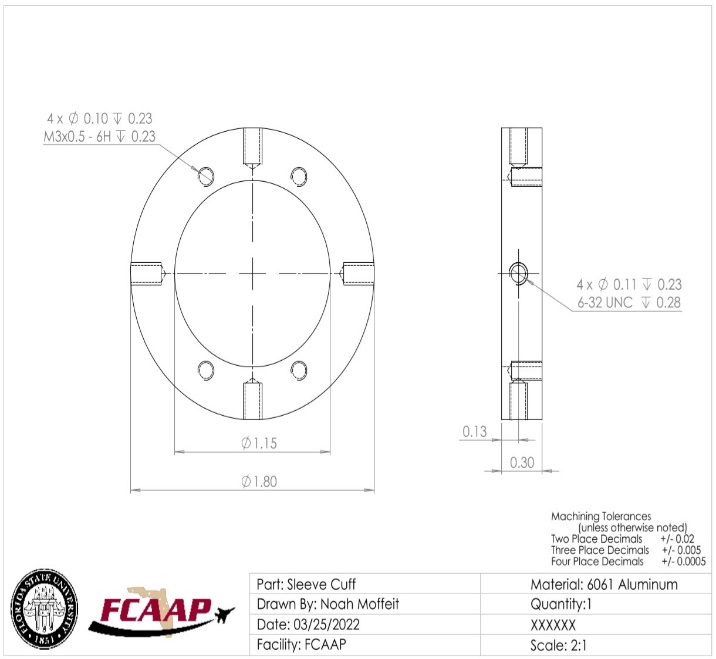 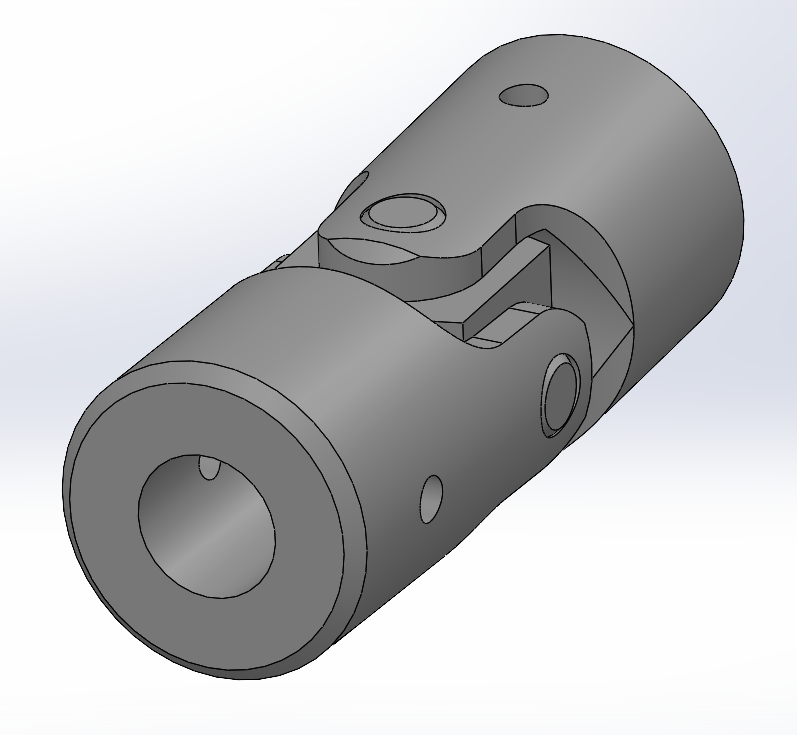 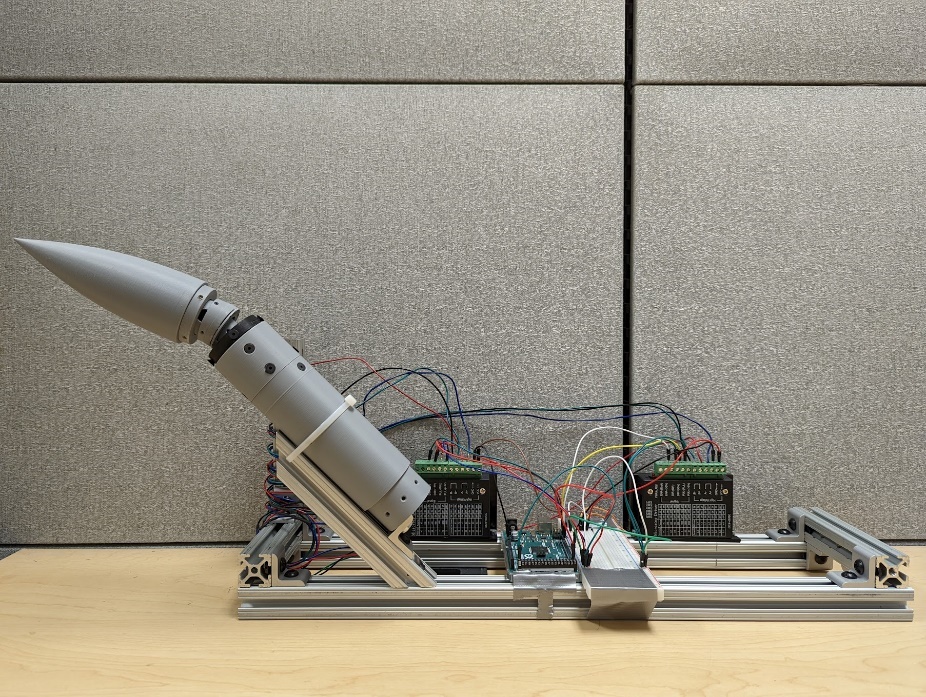 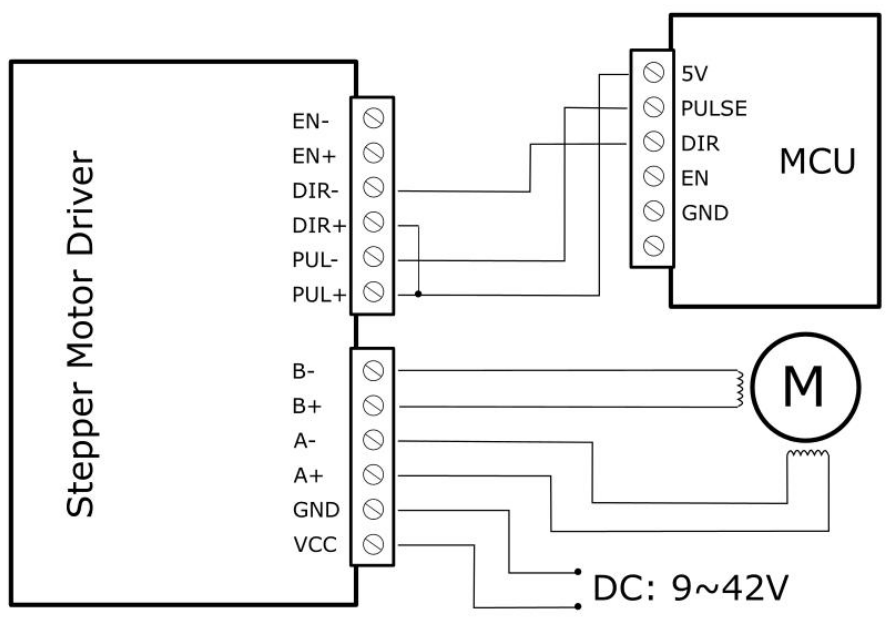 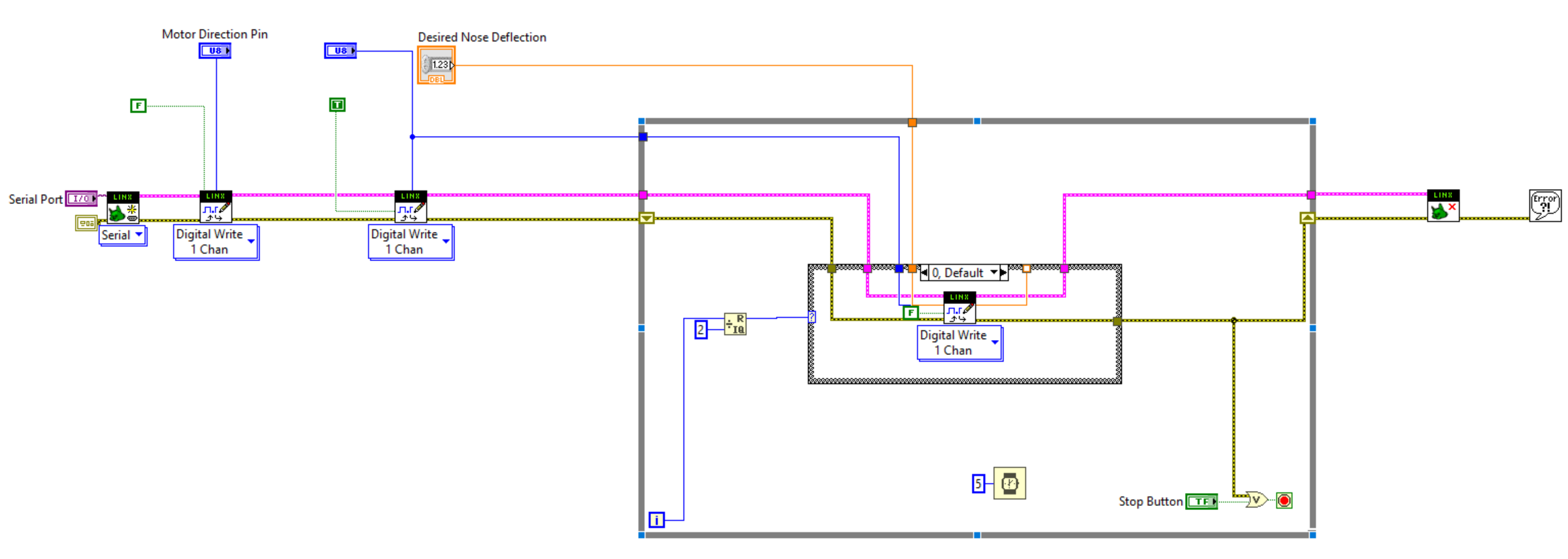 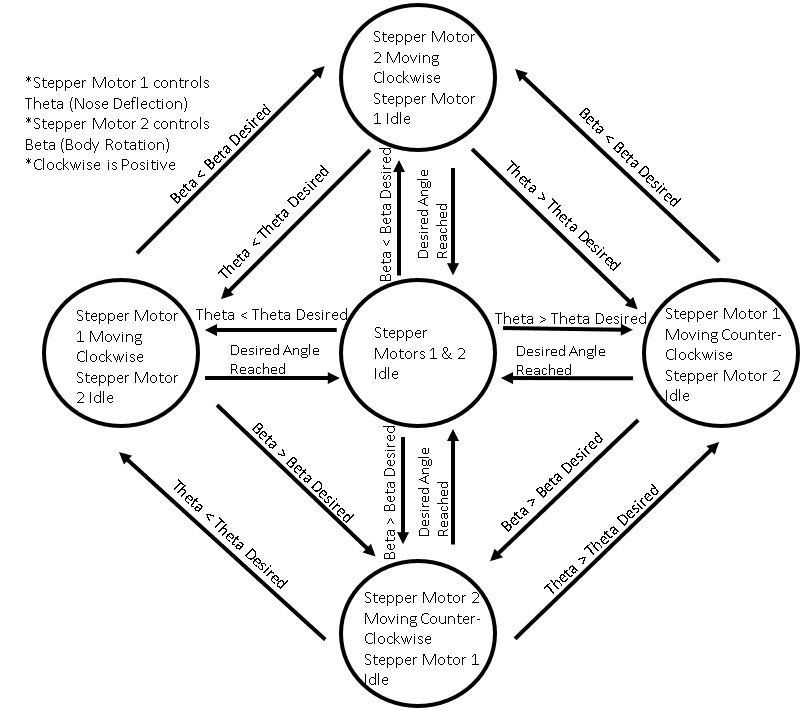 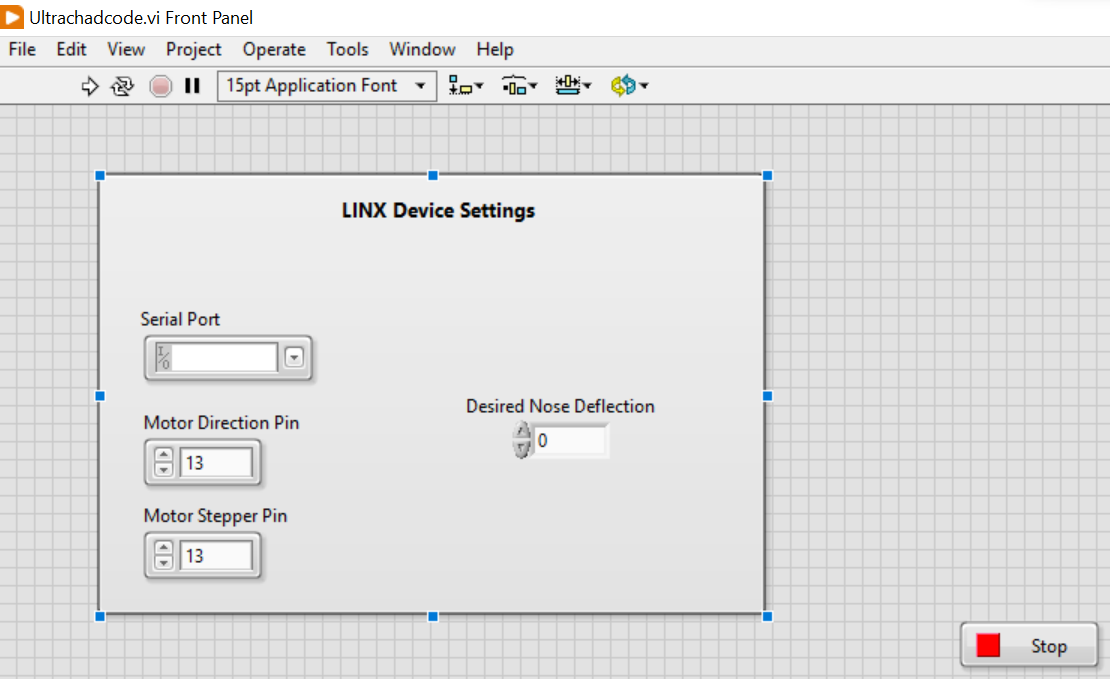 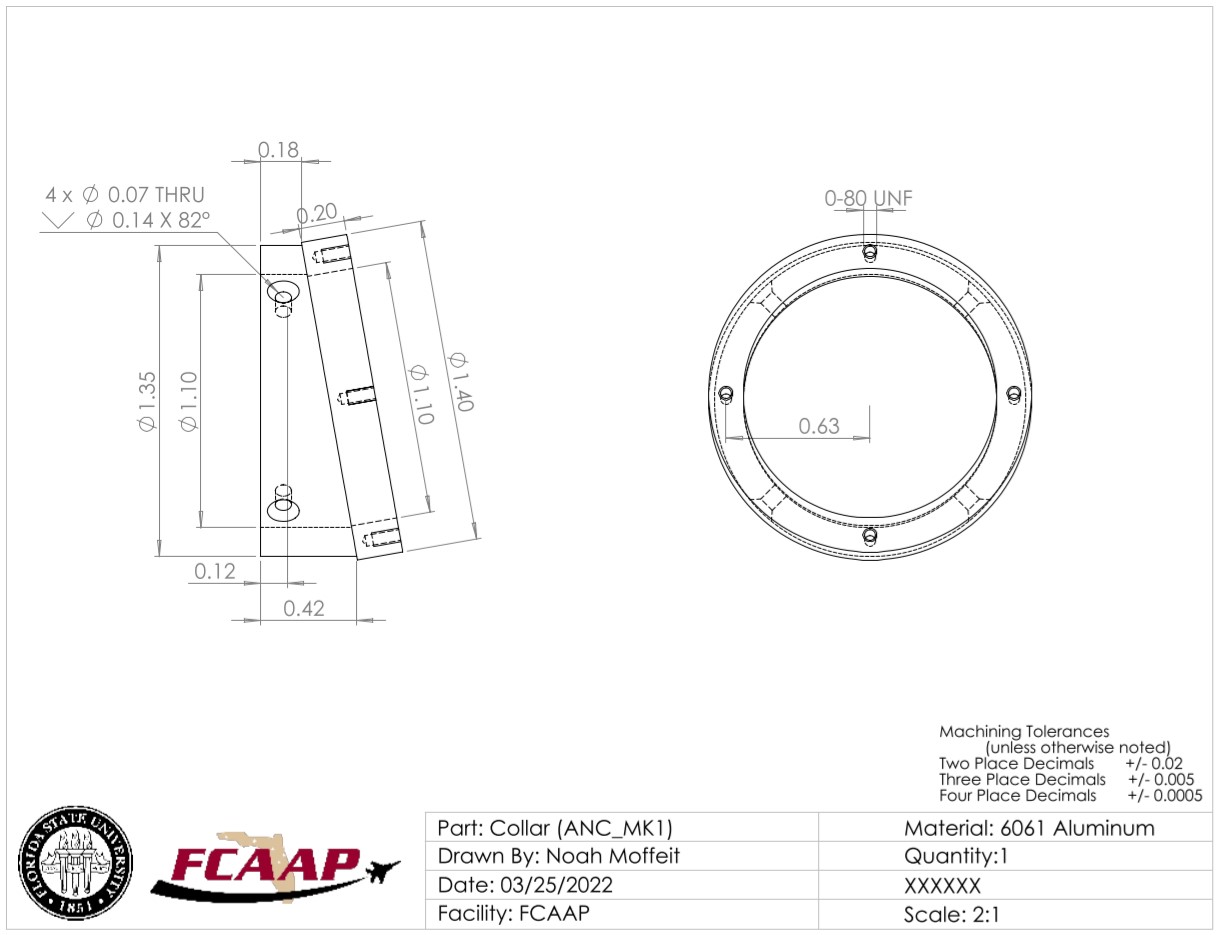 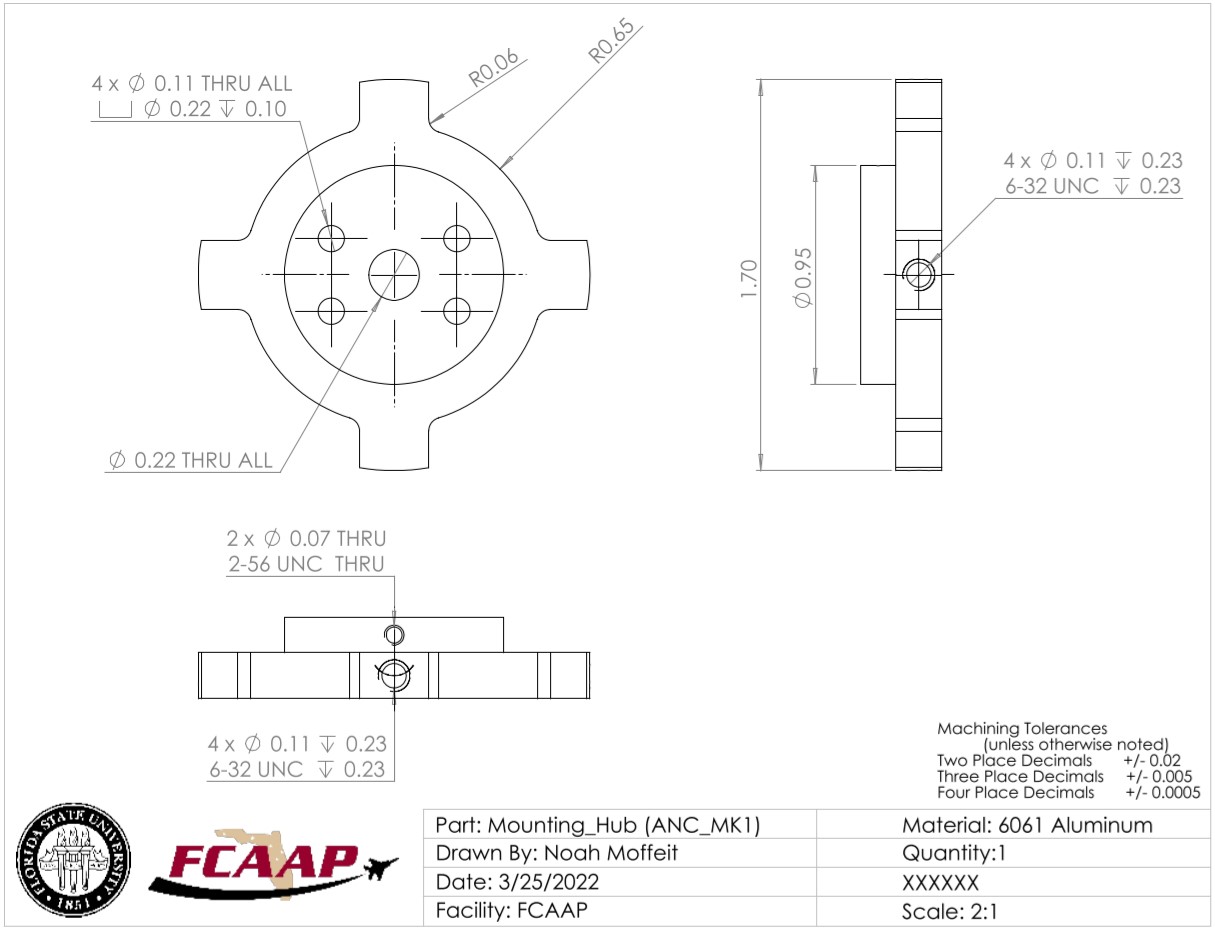 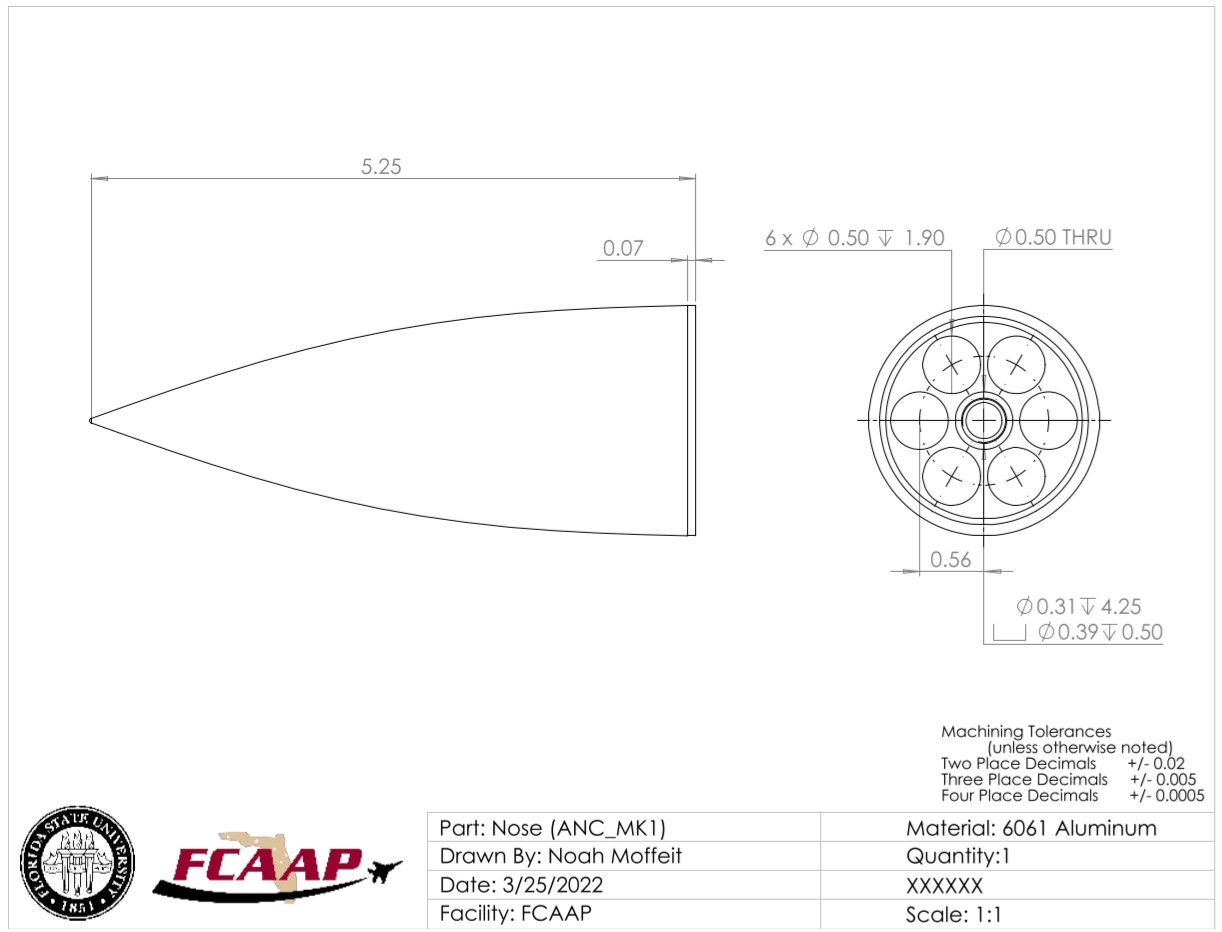 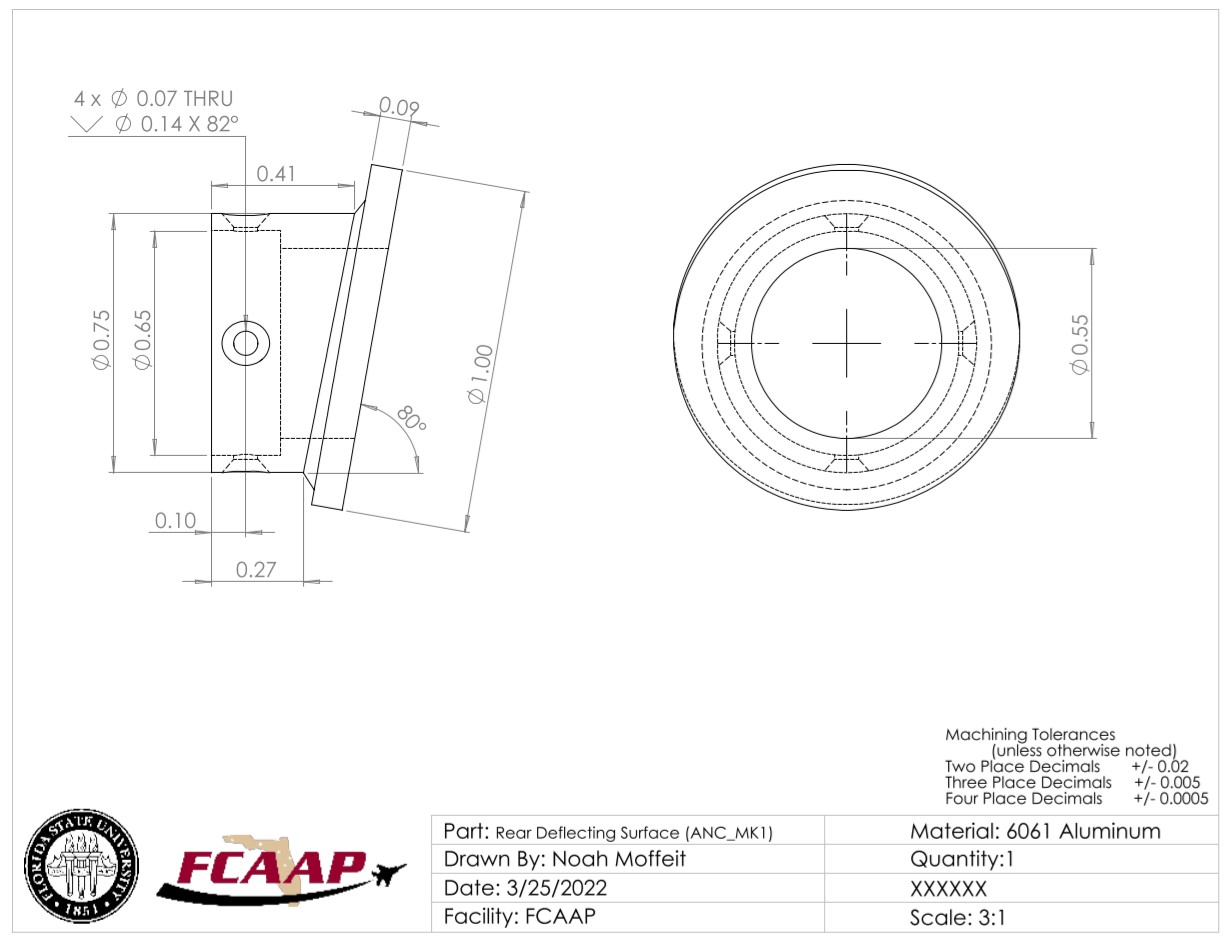 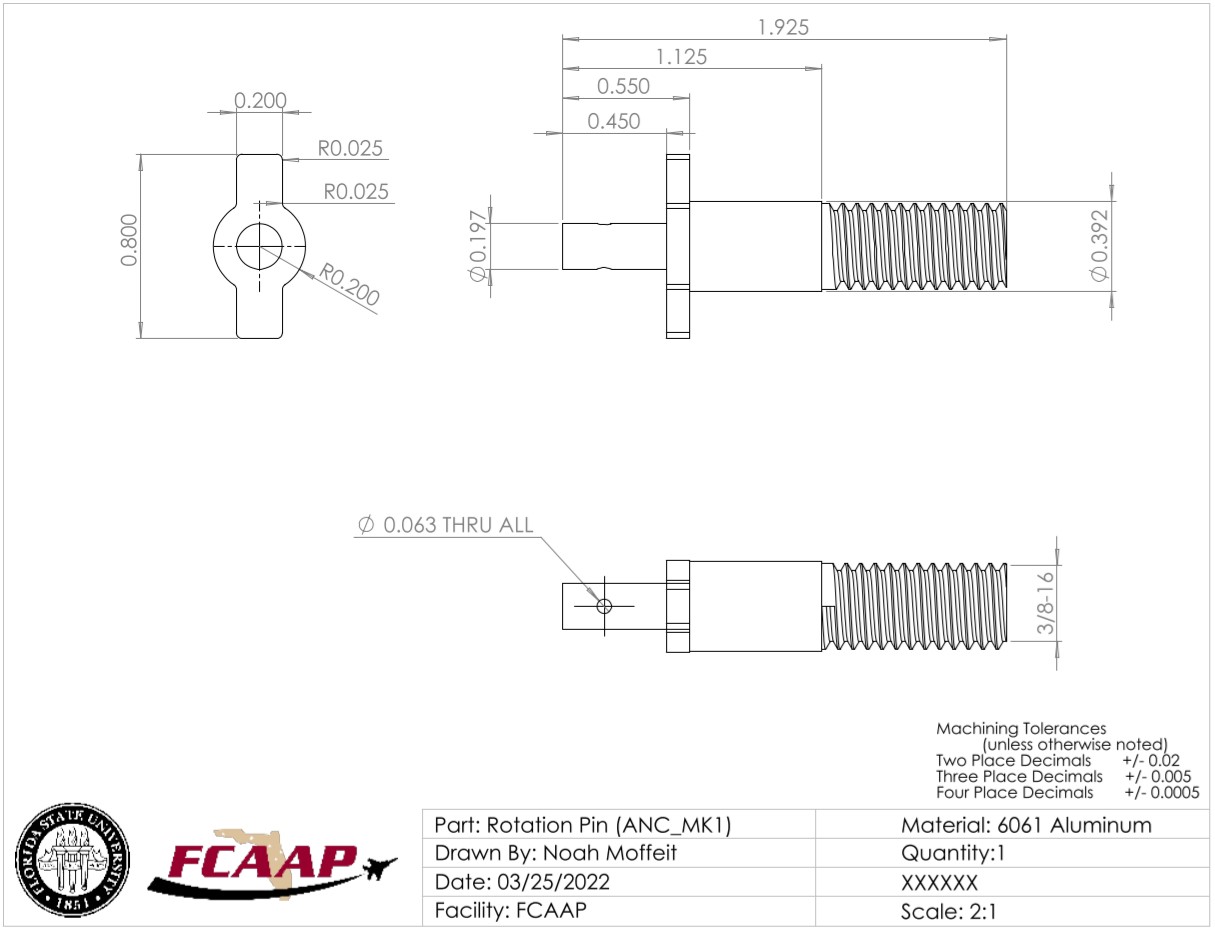 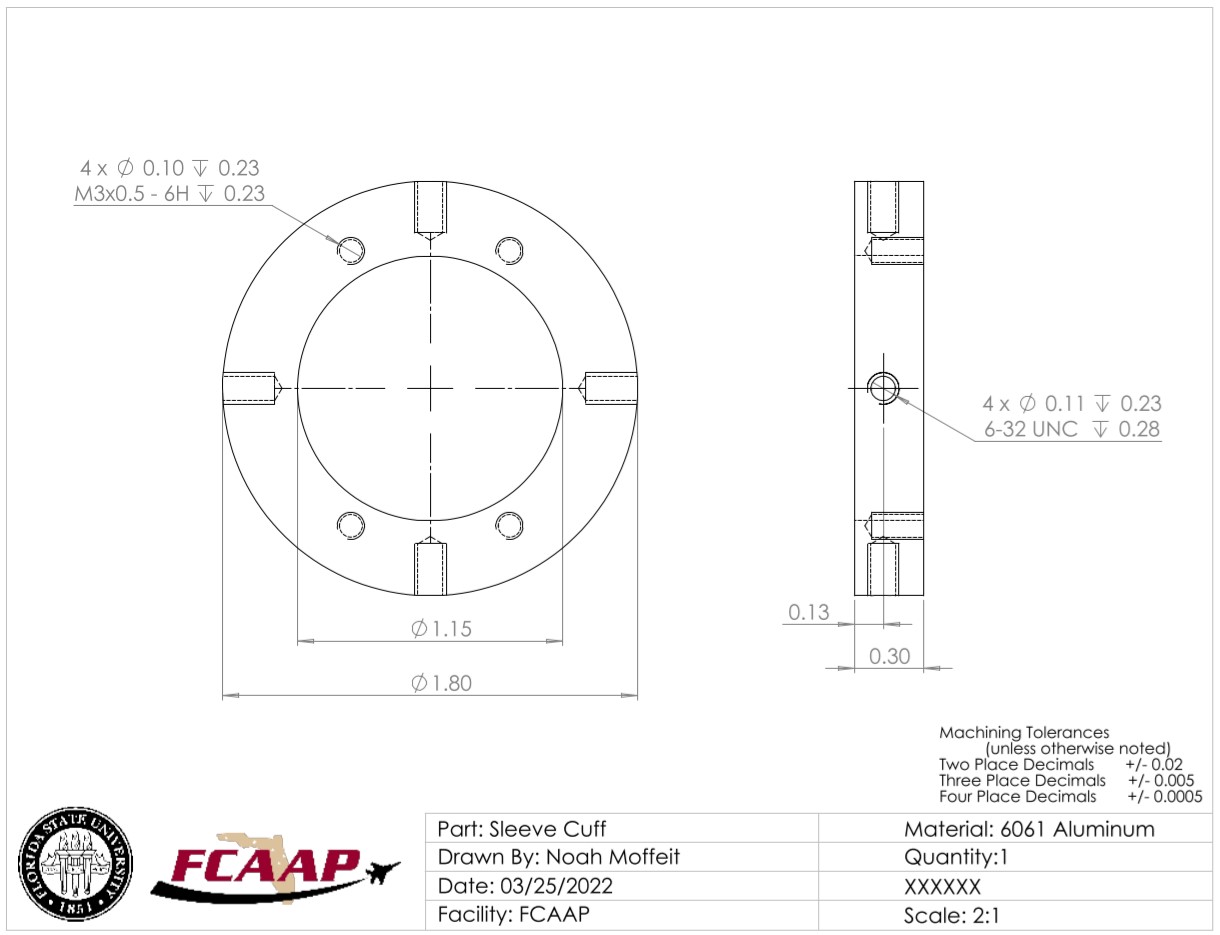 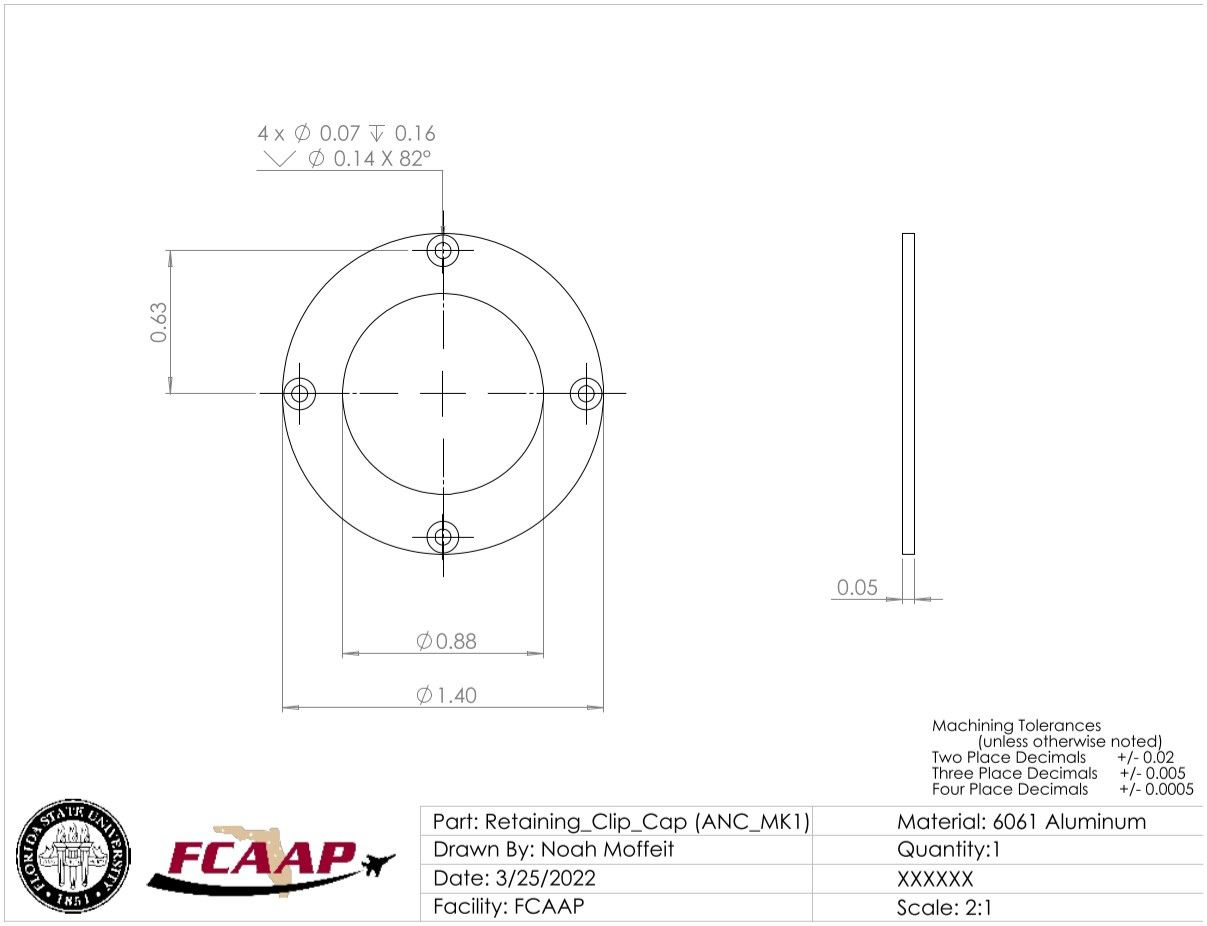 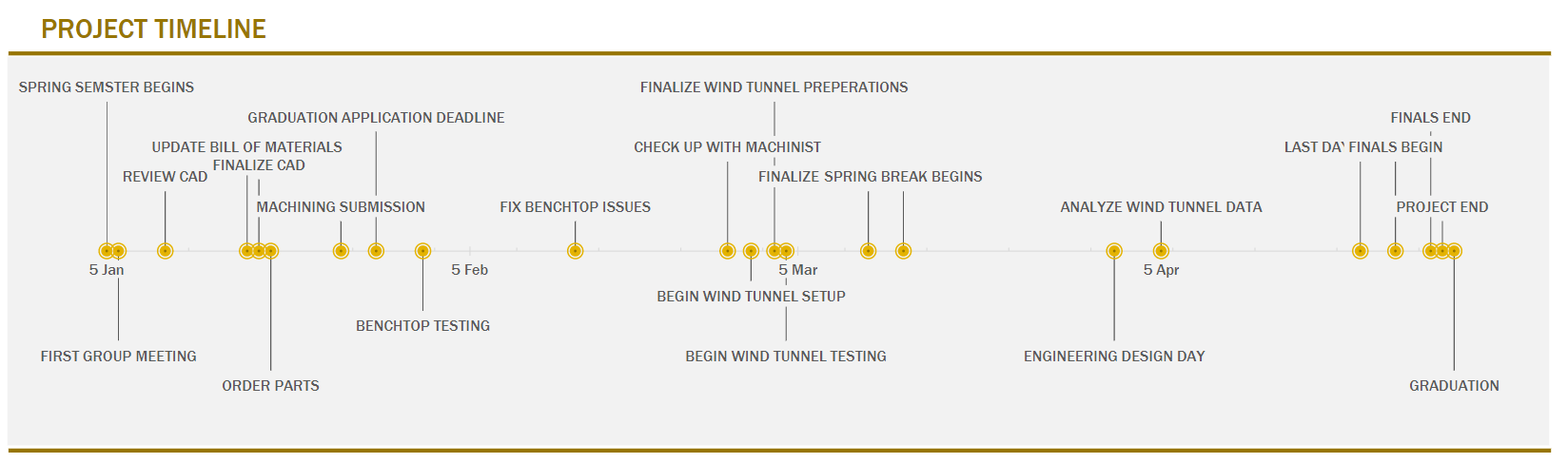 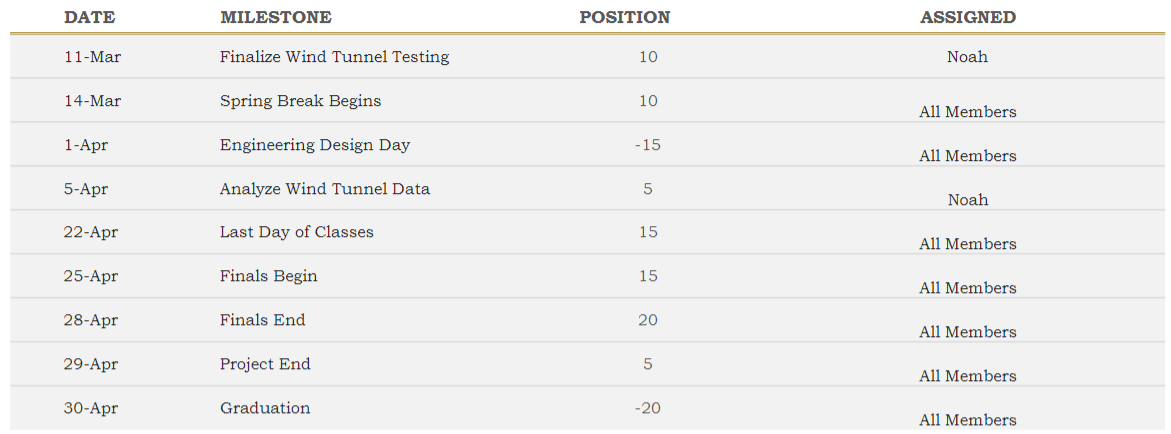 QuestionsResponsesInterpretationHow do you think current control surfaces and their actuation can be improved?Current control surfaces require clean flow, which is not realistic at high angles of attack, so that’s something.Projectile accommodates for attached flow over control surfaces.What draw backs come with standard fin deflections as a control surface?Must have clean flow to actuate properly. Size and weight that come with actuation mechanismProjectile control surfaces will be suitable effective even in detached flow.What Mach numbers would be expected for this projectile?FCAAP polysonic wind tunnel can’t go faster than Mach 5. We’ll probably test Mach 4.The projectile can withstand Mach 4.What slenderness ratio of the projectile would be appropriate?Would be nice if it could be tied into what we have done already. Matching a baseline design here at FCAAP. 8-10The projectile uses a basic axisymmetric body configuration based on previously tested models.Do we need to worry about designing the method of propulsion? Don’t worry about designing the propulsion as we cannot have it modeled in the wind tunnel.Propulsion is beyond the scope of this project.By the end of this project, what level of manufacturing should be accomplished to demonstrate our results?Small model for testing control surfaces in wind tunnel, larger model for demonstration purposes and sensing capabilities. Radar sensors possible option.The projectile is modelled for aerodynamic testing and then prototyped for proof of actuation.What conditions do you expect the projectile to operate in? Projectile should go where the target goes. High angles of attack. Initial deployment shockwaves and vortices. Vibrations in supersonic can affect and disrupt the electronics.The projectile has a way to rapidly adapt to the conditions that exist during deployment.Should the projectile be able to actuate without user input? YesThe projectile is automatically operated.Should favorable aerodynamic characteristics be prioritized over functionality?No, it should accomplish the task while minimizing negative effects. Compare to previous results.Maintaining aerodynamic characteristics is secondary to maintaining control surface effectiveness. What is considered a “harsh” or “hazardous”Vortices, and shockwaves off the parent aircraft. High angles of attackThe missile adapts to high pitch angles.What will be the preferred method of flow visualization?  It looks good. Better for showing actuation effects. Could be done with shadow graph in the wind tunnel. Not necessary but helpful.Flow visualization will be done through other tests such as shadowgraph or oil flow.Will the projectile also have to accommodate targeting?Does not necessarily need to sense targets, could also sense high angles of attack.The missile can sense its angle of attack in various scenarios.System Functional DecompositionSystem Functional DecompositionSystem Functional DecompositionSystem Functional DecompositionSystem Functional DecompositionFunctionSensingActuationStructurePowerMonitors sensor dataXInterprets sensor dataXTransmits sensor dataXXControls pitchXXControls rollXXControls yawXXMaintains flow attachmentXXXMaintains integrityXProtects componentsXProvides power for operationXTransfers power to componentsXXXSystemFunctionTargetMetricSensingInterprets sensor data300 millisecondsTimeActuationControls pitchCPM  3.2 [Unitless]Coefficient of Pitch Moment (CPM)ActuationControls rollCRM  0.8 [Unitless]Coefficient of Roll Moment (CRM)ActuationControls yawCYM  3.2 [Unitless]Coefficient of Yaw Moment (CYM)StructureMaintains integrityFactor of safetyConcept #Concept Description7Controllable internal mass that can move throughout the body and change the aerodynamic characteristics.80A projectile that controls flow using a pulsating jet and uses side thrusters for mechanical control.95A projectile that uses vortex generators to control flow and side thrusters for mechanical control.28Rotating nose cone to induce circulation in the flow and generate forces.49Gill-like intake to allow for storage of air and creation of a pressure cavity that can be used to push up flaps that induce vortices.Concept #Concept Description58A projectile that controls flow using plasma and uses an articulating nose cone for mechanical control.59A projectile that uses microjets for flow control and uses an articulating nose cone for mechanical control.73A projectile that controls flow using sparkjets and uses internal mass for mechanical control.Engineering CharacteristicsEngineering CharacteristicsEngineering CharacteristicsEngineering CharacteristicsEngineering CharacteristicsEngineering CharacteristicsEngineering CharacteristicsEngineering CharacteristicsImprovement DirectionImprovement Direction↑ ↓ ↓ ↓ ↑ ↑ ↑ ↑ UnitsUnitsTime (mins)Voltage (V)Time (ms)Time (s)Frequency (Hz)Angle of AttackUnitless CoefficientsWater Proofing StandardsCustomer RequirementsImportance Weight FactorProvides Power for ComponentsTransmits Power to ComponentsMonitors Sensor DataInterprets Sensor DataTransmits Sensor DataControls Flow AttachmentControls Aerodynamic MomentsProtects Internal ComponentsProjectile controls flow separation53911193Projectile model is capable of testing at Mach 4119Projectile uses an Axisymmetric Body01133Projectile can rapidly adapt to flow conditions233393111Projectile can react automatically4319933Projectile can adapt to high pitching angles3111332Raw Score (338)Raw Score (338)3658506823692311Relative WeightRelative Weight10.6517.1614.7920.126.8020.416.803.25Rank OrderRank Order53426168Pugh ChartPugh ChartPugh ChartPugh ChartPugh ChartPugh ChartPugh ChartPugh ChartPugh ChartPugh ChartFunctionConceptConceptConceptConceptConceptConceptConceptConceptFunction#7#80#95#28#49#58#59#73Controls flow separationDatum (Basic Body with fin deflection)-+SS-+++Able to be tested at Mach 4Datum (Basic Body with fin deflection)SSSS-SSSAxisymmetric BodyDatum (Basic Body with fin deflection)SS-SSSSSAdapts to flow conditionsDatum (Basic Body with fin deflection)-++S-+++Reacts automaticallyDatum (Basic Body with fin deflection)SSSS++++Adapts to high pitch anglesDatum (Basic Body with fin deflection)+-S-S+++Plus (+)12101444Satisfactory (S)33452222Minus (-)21113000Pugh ChartPugh ChartPugh ChartPugh ChartPugh ChartPugh ChartConceptConceptConceptConceptFunction #7#58#59#73Controls flow separationDatum (Concept #80)--++Able to be tested at Mach 4Datum (Concept #80)+SSSAxisymmetric BodyDatum (Concept #80)SSSSAdapts to flow conditionsDatum (Concept #80)S-+-Reacts automaticallyDatum (Concept #80)++++Adapts to high pitch anglesDatum (Concept #80)S-++Plus (+)2143Satisfactory (S)3222Minus (-)1301Normalized Criteria Comparison Matrix [NormC]Normalized Criteria Comparison Matrix [NormC]Normalized Criteria Comparison Matrix [NormC]Normalized Criteria Comparison Matrix [NormC]Normalized Criteria Comparison Matrix [NormC]Normalized Criteria Comparison Matrix [NormC]Normalized Criteria Comparison Matrix [NormC]Normalized Criteria Comparison Matrix [NormC]Normalized Criteria Comparison Matrix [NormC]Normalized Criteria Comparison Matrix [NormC]CriteriaProvides Power for ComponentsTransmits Power to ComponentsMonitors Sensor DataInterprets Sensor DataTransmits Sensor DataControls Flow AttachmentControls Aerodynamic MomentsProtects Internal ComponentsCriteria Weight {W}Provides Power for Components0.0420.0920.0240.0560.0220.0230.0500.0430.044Transmits Power to Components0.0420.0920.1460.1670.1960.0390.0830.1300.112Monitors Sensor Data0.1250.0460.0730.0560.1960.1170.0830.0430.092Interprets Sensor Data0.1250.0920.2200.1670.1960.1170.2480.1300.162Transmits Sensor Data0.1250.0310.0240.0560.0650.1170.0830.1300.079Controls Flow Attachment0.2080.2770.0730.1670.0650.1170.0830.1300.140Controls Aerodynamic Moments0.2080.2770.2200.1670.1960.3520.2480.2610.241Protects Internal Components0.1250.0920.2200.1670.0650.1170.1240.1300.130SUM1.0001.0001.0001.0001.0001.0001.0001.0001.000Provides Power for Components Comparison [C]Provides Power for Components Comparison [C]Provides Power for Components Comparison [C]Provides Power for Components Comparison [C]Provides Power for Components Comparison [C]Provides Power for Components Comparison [C]Provides Power for Components Comparison [C]Design #7:Design #7:Design #59:Design #59:Design #73:Design #7:Design #7:1.0001.0003.0003.0007.000Design #59:Design #59:0.3330.3331.0001.0003.000Design #73:Design #73:0.1430.1430.3330.3331.000SUM:SUM:1.4761.4764.3334.33311.000Normalized Provides Power for Components Comparison [NormC]Normalized Provides Power for Components Comparison [NormC]Normalized Provides Power for Components Comparison [NormC]Normalized Provides Power for Components Comparison [NormC]Normalized Provides Power for Components Comparison [NormC]Normalized Provides Power for Components Comparison [NormC]Normalized Provides Power for Components Comparison [NormC]Design #7:Design #59:Design #59:Design #73:D.A.P {Pi}Design #7:Design #7:0.6770.6920.6920.6360.669Design #59:Design #59:0.2260.2310.2310.2730.243Design #73:Design #73:0.0970.0770.0770.0910.088SUM:SUM:1.0001.0001.0001.0001.000Consistency CheckConsistency CheckConsistency CheckConsistency CheckConsistency CheckConsistency CheckConsistency Check{Ws}={C}{Pi}{Pi}Cons={Ws}./{Pi}Cons={Ws}./{Pi}Cons={Ws}./{Pi}Cons={Ws}./{Pi}Cons={Ws}./{Pi}Weighted Sum VectorCriteria WeightsConsistency VectorConsistency VectorConsistency VectorConsistency VectorConsistency Vector2.0154146930.6693.0139435513.0139435513.0139435513.0139435513.0139435510.7306063110.2433.0053613773.0053613773.0053613773.0053613773.0053613770.264763910.0883.0017862223.0017862223.0017862223.0017862223.001786222Final Rating ComparisonFinal Rating ComparisonFinal Rating ComparisonFinal Rating ComparisonSelection CriteriaDesign #7:Design #59:Design #73:Provides Power for Components0.6690.2430.088Transmits Power to Components0.6330.1060.260Monitors Sensor Data0.1430.4290.429Interprets Sensor Data0.1430.4290.429Transmits Sensor Data0.2000.6000.200Controls Flow Attachment0.1060.6330.260Controls Aerodynamic Moments0.2250.4540.321Protects Internal Components0.4290.1430.429ConceptAlternative ValueMovable Internal Mass0.277272Articulating Nose cone with Micro Jets0.39552Movable Internal Mass with sparkjets0.327208SystemFunctionTargetMetricPowerProvides power for components60 minutes	Time of OperationPowerTransmits power to componentsVoltageSensingMonitors sensor data1 msTimeSensingInterprets sensor data300 msTimeSensingTransmits sensor data9600 HzFrequencyActuationControls flow attachmentAngle of AttackActuationControls pitchCPM  3.2 [Unitless]Coefficient of Pitch Moment (CPM)ActuationControls rollCRM  0.8 [Unitless]Coefficient of Roll Moment (CRM)ActuationControls yawCYM  3.2 [Unitless]Coefficient of Yaw Moment (CYM)StructureMaintains integrity (9.6 psig)Factor of safetyStructureProtects internal componentsIP-65Water Proofing standardsFlow ControlMechanical ControlPlasmaArticulating Nose ConeMicro JetsDeflecting FlapsPiezoelectric FlapsSide ThrustersSpark jetsInternal MassPulsating JetDrag PanelsGillsCombustionVortex GeneratorsActive DimplesCustomer NeedsProjectile controls flow seperationProjectile model is capable of testing at Mach 4Projectile uses an Axisymmetric BodyProjectile can rapidly adapt to flow conditionsProjectile can react automaticallyProjectile can adapt to high pitching anglesSumProjectile controls flow seperation-111115Projectile model is capable of testing at Mach 40-10001Projectile uses an Axisymmetric Body00-0000Projectile can rapidly adapt to flow conditions011-002Projectile can react automatically0111-14Projectile can adapt to high pitching angles01110-3Sum045312n-1 = 5Engineering CharacteristicsEngineering CharacteristicsEngineering CharacteristicsEngineering CharacteristicsEngineering CharacteristicsEngineering CharacteristicsEngineering CharacteristicsEngineering CharacteristicsImprovement DirectionImprovement Direction↑ ↓ ↓ ↓ ↑ ↑ ↑ ↑ UnitsUnitsTime (mins)Voltage (V)Time (ms)Time (s)Frequencey (Hz)Angle of AttackUnitless CoefficientsWater Proofing StandardsCustomer RequirementsImportance Weight FactorProvides Power for ComponentsTransmits Power to ComponentsMonitors Sensor DataInterprets Sensor DataTransmits Sensor DataControls Flow AttachmentControls Aerodynamic MomentsProtects Internal ComponentsProjectile controls flow separation53911193Projectile model is capable of testing at Mach 4119Projectile uses an Axisymmetric Body01133Projectile can rapidly adapt to flow conditions233393111Projectile can react automatically4319933Projectile can adapt to high pitching angles3111332Raw Score (338)Raw Score (338)3658506823692311Relative WeightRelative Weight10.6517.1614.7920.126.8020.416.803.25Rank OrderRank Order53426168Pugh ChartPugh ChartPugh ChartPugh ChartPugh ChartPugh ChartPugh ChartPugh ChartPugh ChartPugh ChartFunctionConceptConceptConceptConceptConceptConceptConceptConceptFunction#7#80#95#28#49#58#59#73Controls flow separationDatum (Basic Body with fin deflection)-+SS-+++Able to be tested at Mach 4Datum (Basic Body with fin deflection)SSSS-SSSAxisymmetric BodyDatum (Basic Body with fin deflection)SS-SSSSSAdapts to flow conditionsDatum (Basic Body with fin deflection)-++S-+++Reacts automaticallyDatum (Basic Body with fin deflection)SSSS++++Adapts to high pitch anglesDatum (Basic Body with fin deflection)+-S-S+++Plus (+)12101444Satisfactory (S)33452222Minus (-)21113000Pugh ChartPugh ChartPugh ChartPugh ChartPugh ChartPugh ChartPugh ChartPugh ChartFunctionConceptConceptConceptConceptConceptConceptFunction#7#80#49#58#59#73Controls flow separationDatum (Concept #95)S+-+++Able to be tested at Mach 4Datum (Concept #95)SS-SSSAxisymmetric BodyDatum (Concept #95)++++++Adapts to flow conditionsDatum (Concept #95)--S-+-Reacts automaticallyDatum (Concept #95)+S++++Adapts to high pitch anglesDatum (Concept #95)++++++Plus (+)333454Satisfactory (S)221111Minus (-)112101Pugh ChartPugh ChartPugh ChartPugh ChartPugh ChartPugh ChartConceptConceptConceptConceptFunction #7#58#59#73Controls flow separationDatum (Concept #80)--++Able to be tested at Mach 4Datum (Concept #80)+SSSAxisymmetric BodyDatum (Concept #80)SSSSAdapts to flow conditionsDatum (Concept #80)S-+-Reacts automaticallyDatum (Concept #80)++++Adapts to high pitch anglesDatum (Concept #80)S-++Plus (+)2143Satisfactory (S)3222Minus (-)1301Analytical Hierarchy ProcessAnalytical Hierarchy ProcessAnalytical Hierarchy ProcessAnalytical Hierarchy ProcessAnalytical Hierarchy ProcessAnalytical Hierarchy ProcessAnalytical Hierarchy ProcessAnalytical Hierarchy ProcessAnalytical Hierarchy ProcessCriteriaProvides Power for ComponentsTransmits Power to ComponentsMonitors Sensor DataInterprets Sensor DataTransmits Sensor DataControls Flow AttachmentControls Aerodynamic MomentsProtects Internal ComponentsProvides Power for Components1.0001.0000.3330.3330.3330.2000.2000.333Transmits Power to Components1.0001.0002.0001.0003.0000.3330.3331.000Monitors Sensor Data3.0000.5001.0000.3333.0001.0000.3330.333Interprets Sensor Data3.0001.0003.0001.0003.0001.0001.0001.000Transmits Sensor Data3.0000.3330.3330.3331.0001.0000.3331.000Controls Flow Attachment5.0003.0001.0001.0001.0001.0000.3331.000Controls Aerodynamic Moments5.0003.0003.0001.0003.0003.0001.0002.000Protects Internal Components3.0001.0003.0001.0001.0001.0000.5001.000SUM24.00010.83313.6676.00015.3338.5334.0337.667Normalized Criteria Comparison Matrix [NormC]Normalized Criteria Comparison Matrix [NormC]Normalized Criteria Comparison Matrix [NormC]Normalized Criteria Comparison Matrix [NormC]Normalized Criteria Comparison Matrix [NormC]Normalized Criteria Comparison Matrix [NormC]Normalized Criteria Comparison Matrix [NormC]Normalized Criteria Comparison Matrix [NormC]Normalized Criteria Comparison Matrix [NormC]Normalized Criteria Comparison Matrix [NormC]CriteriaProvides Power for ComponentsTransmits Power to ComponentsMonitors Sensor DataInterprets Sensor DataTransmits Sensor DataControls Flow AttachmentControls Aerodynamic MomentsProtects Internal ComponentsCriteria Weight {W}Provides Power for Components0.0420.0920.0240.0560.0220.0230.0500.0430.044Transmits Power to Components0.0420.0920.1460.1670.1960.0390.0830.1300.112Monitors Sensor Data0.1250.0460.0730.0560.1960.1170.0830.0430.092Interprets Sensor Data0.1250.0920.2200.1670.1960.1170.2480.1300.162Transmits Sensor Data0.1250.0310.0240.0560.0650.1170.0830.1300.079Controls Flow Attachment0.2080.2770.0730.1670.0650.1170.0830.1300.140Controls Aerodynamic Moments0.2080.2770.2200.1670.1960.3520.2480.2610.241Protects Internal Components0.1250.0920.2200.1670.0650.1170.1240.1300.130SUM1.0001.0001.0001.0001.0001.0001.0001.0001.000Consistency CheckConsistency CheckConsistency CheckConsistency Check{Ws}={C}{W}{W}{W}Cons={Ws}./{W}Weighted Sum VectorCriteria WeightsCriteria WeightsConsistency Vector0.3860.0440.0448.7790.9960.1120.1128.9060.8350.0920.0929.0381.4310.1620.1628.8390.6830.0790.0798.6621.2390.1400.1408.8472.1520.2410.2418.9341.1520.1300.1308.861Average Consistency (λ):Average Consistency (λ):8.8588.858Consistency Index (CI):Consistency Index (CI):0.1230.123Consistency Ratio (CR):Consistency Ratio (CR):0.0880.088Provides Power for Components Comparison [C]Provides Power for Components Comparison [C]Provides Power for Components Comparison [C]Provides Power for Components Comparison [C]Provides Power for Components Comparison [C]Provides Power for Components Comparison [C]Provides Power for Components Comparison [C]Design #7:Design #7:Design #59:Design #59:Design #73:Design #7:Design #7:1.0001.0003.0003.0007.000Design #59:Design #59:0.3330.3331.0001.0003.000Design #73:Design #73:0.1430.1430.3330.3331.000SUM:SUM:1.4761.4764.3334.33311.000Normalized Provides Power for Components Comparison [NormC]Normalized Provides Power for Components Comparison [NormC]Normalized Provides Power for Components Comparison [NormC]Normalized Provides Power for Components Comparison [NormC]Normalized Provides Power for Components Comparison [NormC]Normalized Provides Power for Components Comparison [NormC]Normalized Provides Power for Components Comparison [NormC]Design #7:Design #59:Design #59:Design #73:D.A.P {Pi}Design #7:Design #7:0.6770.6920.6920.6360.669Design #59:Design #59:0.2260.2310.2310.2730.243Design #73:Design #73:0.0970.0770.0770.0910.088SUM:SUM:1.0001.0001.0001.0001.000Consistency CheckConsistency CheckConsistency CheckConsistency CheckConsistency CheckConsistency CheckConsistency Check{Ws}={C}{Pi}{Pi}Cons={Ws}./{Pi}Cons={Ws}./{Pi}Cons={Ws}./{Pi}Cons={Ws}./{Pi}Cons={Ws}./{Pi}Weighted Sum VectorCriteria WeightsConsistency VectorConsistency VectorConsistency VectorConsistency VectorConsistency Vector2.0154146930.6693.0139435513.0139435513.0139435513.0139435513.0139435510.7306063110.2433.0053613773.0053613773.0053613773.0053613773.0053613770.264763910.0883.0017862223.0017862223.0017862223.0017862223.001786222Final Rating ComparisonFinal Rating ComparisonFinal Rating ComparisonFinal Rating ComparisonSelection CriteriaDesign #7:Design #59:Design #73:Provides Power for Components0.6690.2430.088Transmits Power to Components0.6330.1060.260Monitors Sensor Data0.1430.4290.429Interprets Sensor Data0.1430.4290.429Transmits Sensor Data0.2000.6000.200Controls Flow Attachment0.1060.6330.260Controls Aerodynamic Moments0.2250.4540.321Protects Internal Components0.4290.1430.429Criteria WeightsCriteria WeightsProvides Power for Components0.044Transmits Power to Components0.112Monitors Sensor Data0.092Interprets Sensor Data0.162Transmits Sensor Data0.079Controls Flow Attachment0.140Controls Aerodynamic Moments0.241Protects Internal Components0.130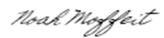 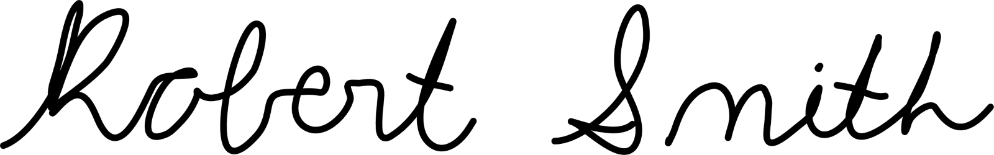 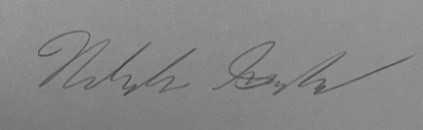 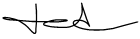 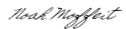 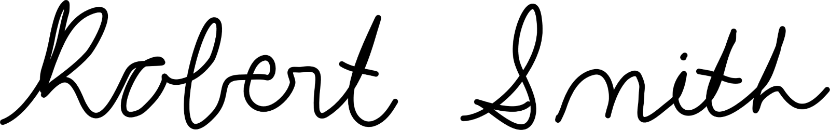 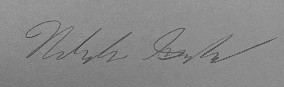 